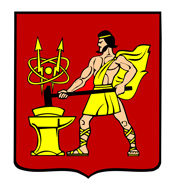 АДМИНИСТРАЦИЯ  ГОРОДСКОГО ОКРУГА ЭЛЕКТРОСТАЛЬМОСКОВСКОЙ   ОБЛАСТИПОСТАНОВЛЕНИЕ ________________ № ___________О внесении изменений в административный регламент предоставления муниципальной услуги «Признание молодых семей участницами мероприятия по обеспечению жильем молодых семей ведомственной целевой программы «Оказание государственной поддержки гражданам в обеспечении  жильем  и оплате  жилищно-коммунальных услуг»  государственной программы Российской Федерации «Обеспечение доступным и комфортным жильем и коммунальными услугами граждан Российской Федерации» и подпрограммы 2 «Обеспечение жильем молодых семей» государственной программы Московской области «Жилище» на 2017-2027 годы»	В соответствии с федеральными законами от 27.07.2010 № 210-ФЗ «Об организации предоставления государственных и муниципальных услуг», от 06.10.2003 № 131-ФЗ «Об общих принципах организации местного самоуправления в Российской Федерации», законом Московской области от 12.12.2005 № 260/2005-ОЗ «О порядке ведения учета граждан в качестве нуждающихся в жилых помещениях, предоставляемых по договорам социального найма», постановлением Правительства Российской Федерации от 17.12.2010 № 1050 «О реализации отдельных мероприятий государственной программы Российской Федерации «Обеспечение доступным и комфортным жильем и коммунальными услугами граждан Российской Федерации», постановлениями Правительства Московской области от 19.12.2017 № 1071/46  «Об организации предоставления государственных и муниципальных услуг в многофункциональных центрах предоставления государственных и муниципальных услуг на территории Московской области», от 04.10.2022 № 1072/35 «О досрочном прекращении реализации государственной программы Московской области «Жилище» на 2017-2027 годы и  утверждении государственной программы Московской области «Жилище» на 2023-2033 годы», постановлением Администрации городского округа Электросталь Московской области  от 28.03.2022 № 287/3 «Об утверждении Порядка разработки и утверждения административных регламентов предоставления муниципальных услуг Администрацией городского округа Электросталь Московской области», Администрация городского округа Электросталь Московской области ПОСТАНОВЛЯЕТ: 	1. Внести  изменения в административный регламент предоставления муниципальной услуги «Признание молодых семей участницами мероприятия по обеспечению жильем молодых семей ведомственной целевой программы «Оказание государственной поддержки гражданам в обеспечении  жильем  и оплате  жилищно-коммунальных услуг»  государственной программы Российской Федерации «Обеспечение доступным и комфортным жильем и коммунальными услугами граждан Российской Федерации» и подпрограммы 2 «Обеспечение жильем молодых семей» государственной программы Московской области «Жилище» на 2017-2027 годы», утвержденный постановлением Администрации городского округа Электросталь Московской области от 10.04.2019 № 222/4, изложив его в новой редакции согласно приложению к настоящему постановлению.2. Опубликовать настоящее постановление на сайте городского округа Электросталь Московской области  www.electrostal.ru.3. Настоящее постановление вступает в силу после его официального опубликования.4. Контроль за  исполнением настоящего  постановления возложить  на  заместителя Главы Администрации городского округа Электросталь Московской области  Борисова А.Ю.Глава городского округа                                                                                         И.Ю. ВолковаПриложение к постановлению Администрациигородского округа Электросталь Московской областиот _____________ № ______«УТВЕРЖДЕНпостановлением Администрации городского округа Электросталь Московской области от 10.04.2019 № 222/4АДМИНИСТРАТИВНЫЙ РЕГЛАМЕНТпредоставления муниципальной услуги «Признание молодых семей участницами мероприятия по обеспечению жильем молодых семей ведомственной целевой программы «Оказание государственной поддержки гражданам в обеспечении  жильем  и оплате  жилищно-коммунальных услуг»  государственной программы Российской Федерации «Обеспечение доступным и комфортным жильем и коммунальными услугами граждан Российской Федерации» и подпрограммы 2 «Обеспечение жильем молодых семей» государственной программы Московской области «Жилище» на 2023-2033 годы»Список разделов	Термины и определения	6I. Общие положения	61. Предмет регулирования Административного регламента	62. Лица, имеющие право на получение Муниципальной услуги	63. Требования к порядку информирования о порядке предоставления Муниципальной услуги	6II. Стандарт предоставления Муниципальной услуги	84. Наименование Муниципальной услуги	85. Органы и организации, участвующие в предоставлении Муниципальной услуги	86. Основания для обращения и результаты предоставления Муниципальной услуги	97. Срок регистрации Заявления на предоставление Муниципальной услуги	108. Срок предоставления Муниципальной услуги	109. Правовые основания предоставления Муниципальной услуги	1010. Исчерпывающий перечень документов, необходимых для предоставления Муниципальной услуги	1111. Исчерпывающий перечень документов, необходимых для предоставления Муниципальной услуги, которые находятся в распоряжении Органов власти, Органов местного самоуправления или Организаций	1212. Исчерпывающий перечень оснований для отказа в приеме и регистрации документов, необходимых для предоставления Муниципальной услуги	1313. Исчерпывающий перечень оснований для отказа в предоставлении Муниципальной услуги	1314. Порядок, размер и основания взимания государственной пошлины или иной платы, взимаемой за предоставление Муниципальной услуги	1415. Максимальный срок ожидания в очереди	1416. Перечень услуг, необходимых и обязательных для предоставления Муниципальной услуги, в том числе порядок, размер и основания взимания платы за предоставление таких услуг		1417. Способы предоставления Заявителем документов, необходимых для получения Муниципальной услуги	1418. Способы получения Заявителем результатов предоставления Муниципальной услуги	1419. Требования к помещениям, в которых предоставляется Муниципальная услуга	1620. Показатели доступности и качества Муниципальная услуга	1621. Требования организации предоставления Муниципальной услуги в электронной форме	1722. Требования к организации предоставления Муниципальной услуги в МФЦ	17III. Состав, последовательность и сроки выполнения административных процедур, требования к порядку их выполнения	1723. Состав, последовательность и сроки выполнения административных процедур (действий) при предоставлении Муниципальной услуги	17IV. Порядок и формы контроля за исполнением Административного регламента	1824. Порядок осуществления контроля за соблюдением и исполнением должностными лицами, муниципальными служащими и специалистами Администрации положений Административного регламента и иных нормативных правовых актов, устанавливающих требования к предоставлению Муниципальной услуги	1825. Порядок и периодичность осуществления Текущего контроля полноты и качества предоставления Муниципальной услуги и Контроля за соблюдением порядка предоставления Муниципальной услуги	1826. Ответственность должностных лиц, муниципальных служащих, работников Администрации и МФЦ за решения и действия (бездействие), принимаемые (осуществляемые) ими в ходе предоставления Муниципальной услуги	1927. Положения, характеризующие требования к порядку и формам контроля за предоставлением Муниципальной услуги, в том числе со стороны граждан, их объединений и организаций	20V. Досудебный (внесудебный) порядок обжалования решений и действий (бездействия) должностных лиц, муниципальных служащих, работников Администрации, а также работников МФЦ, участвующих в предоставлении Муниципальной услуги	2128. Право заявителя подать жалобу на решение Администрации (или) действие (бездействие) должностных лиц, муниципальных служащих, работников Администрации, а также работников МФЦ, участвующих в предоставлении Муниципальной услуги	2129. Правила обработки персональных данных при оказании Муниципальной услуги	24Приложение №1	26Термины и определения	27Приложение №2	28Справочная информация о месте нахождения, графике работы, контактных телефонах, адресах электронной почты Администрации и организаций, участвующих в предоставлении и информировании о порядке предоставления Муниципальной услуги	29Приложение №3	31Порядок получения заинтересованными лицами информации по вопросам предоставления Муниципальной услуги, сведений о ходе предоставления Муниципальной услуги, порядке, форме и месте размещения информации о порядке предоставления Муниципальной услуги	31Приложение №4	32Форма решения о признании молодой семьи участницей мероприятия по обеспечению жильем молодых семей ведомственной целевой программы «Оказание государственной поддержки гражданам в обеспечении  жильем  и оплате  жилищно - коммунальных услуг»  государственной программы Российской Федерации «Обеспечение доступным и комфортным жильем и коммунальными услугами граждан Российской Федерации» и подпрограммы  «Обеспечение жильем молодых семей» государственной программы Московской области «Жилище» на 2023-2033 годы»	32Приложение №5	33Форма решения об отказе	33Приложение №6	34Список нормативных актов, в соответствии с которыми осуществляется предоставление Муниципальной услуги	34Приложение №7	36Форма заявления о включении молодой семьи в состав участников мероприятия по обеспечению жильем молодых семей ведомственной целевой программы «Оказание государственной поддержки гражданам в обеспечении  жильем  и оплате  жилищно - коммунальных услуг»  государственной программы Российской Федерации «Обеспечение доступным и комфортным жильем и коммунальными услугами граждан Российской Федерации» и подпрограммы 2 «Обеспечение жильем молодых семей» государственной программы Московской области «Жилище» на 2023-2033 годы»	36Приложение №8	38Описание документов, необходимых для предоставления Муниципальной услуги	38Приложение №9	45Форма уведомления об отказе в приеме документов, необходимых для предоставления Муниципальной услуги	45Приложение №10	45Форма заявления о согласии на обработку персональных данных	46Приложение №11	48Требования к помещениям, в которых предоставляется Муниципальная услуга	48Приложение №12	49Показатели доступности и качества Муниципальной услуги	49Приложение №13	50Требования к обеспечению доступности Муниципальной услуги для инвалидов и лиц с ограниченными возможностями здоровья	50Приложение №14	51Перечень и содержание административных действий, составляющих административные процедуры	51Термины и определенияТермины и определения, используемые в настоящем Административном регламенте предоставления Муниципальной услуги «Признание молодых семей участницами мероприятия по обеспечению жильем молодых семей ведомственной целевой программы «Оказание государственной поддержки гражданам в обеспечении  жильем  и оплате  жилищно-коммунальных услуг»  государственной программы Российской Федерации «Обеспечение доступным и комфортным жильем и коммунальными услугами граждан Российской Федерации» и подпрограммы 2 «Обеспечение жильем молодых семей» государственной программы Московской области «Жилище» на 2023-2033 годы» (далее – Административный регламент), указаны в Приложении №1 к настоящему Административному регламенту.I. Общие положения1. Предмет регулирования Административного регламента	1.1.Административный регламент регулирует отношения, возникающие в связи с предоставлением муниципальной услуги «Признание молодых семей участницами мероприятия по обеспечению жильем молодых семей ведомственной целевой программы «Оказание государственной поддержки гражданам в обеспечении  жильем  и оплате  жилищно-коммунальных услуг» государственной программы Российской Федерации «Обеспечение доступным и комфортным жильем и коммунальными услугами граждан Российской Федерации» и подпрограммы 2 «Обеспечение жильем молодых семей» государственной программы Московской области «Жилище» на 2023-2033 годы» (далее – Муниципальная услуга) Администрацией городского округа Электросталь Московской области.1.2.Административный регламент устанавливает стандарт предоставления муниципальной услуги, состав, последовательность и сроки выполнения административных процедур по предоставлению Муниципальной услуги, требования к порядку их выполнения, в том числе особенности выполнения административных процедур в электронной форме, а также особенности выполнения административных процедур в многофункциональных центрах предоставления государственных и муниципальных услуг Московской области (далее – МФЦ), формы контроля за исполнением Административного регламента, досудебный (внесудебный) порядок обжалования решений и действий (бездействия) Администрации городского округа Электросталь Московской области (далее - Администрация), должностных лиц Администрации.1.2. Административный регламент определяет порядок взаимодействия между Администрацией, иными органами власти, МФЦ и физическими лицами при предоставлении Муниципальной услуги.2. Лица, имеющие право на получение Муниципальной услуги2.1. Лицами, имеющими право на получение Муниципальной услуги, могут выступать члены молодой семьи, включенной в список молодых семей – претендентов на получение социальных выплат в текущем году и получившей от Администрации (отдела по жилищной политике Управления городского жилищного и коммунального хозяйства Администрации городского округа Электросталь Московской области) уведомление о необходимости предоставления документов для получения свидетельства о праве на получение социальной выплаты на приобретение  жилого помещения или создание объекта индивидуального жилищного строительства.2.2. Категории лиц, имеющих право на получение Муниципальной услуги:молодые семьи, включенные в список молодых семей – претендентов на получение социальных выплат в планируемом году, изъявившие желание использовать средства социальной выплаты в целях:а) оплаты цены договора купли-продажи жилого помещения (за исключением случаев, когда оплата цены договора купли-продажи предусматривается в составе цены договора с уполномоченной организацией на приобретение жилого помещения на первичном рынке жилья) (далее – договор на жилое помещение);б) оплаты цены договора строительного подряда на создание объекта индивидуального жилищного строительства;в) осуществления последнего платежа в счет уплаты паевого взноса в полном размере, в случае если молодая семья или один из супругов в молодой семье является членом жилищного, жилищно-строительного, жилищного накопительного кооператива (далее – кооператив), после уплаты которого жилое помещение переходит в собственность этой молодой семьи;г) уплаты первоначального взноса при получении жилищного кредита, в том числе ипотечного, или жилищного займа (далее – жилищный кредит) на приобретение жилого помещения по договору купли-продажи или создание объекта индивидуального жилищного строительства;д) оплаты цены договора с уполномоченной организацией на приобретение в интересах молодой семьи жилого помещения на первичном рынке жилья, в том числе на оплату цены договора купли-продажи жилого помещения (в случаях, когда это предусмотрено договором) и (или) оплату услуг указанной организации; е) погашения суммы основного долга (части суммы основного долга) и уплаты процентов по жилищным кредитам на приобретение жилого помещения или создание объекта индивидуального жилищного строительства или по кредиту (займу) на погашение ранее предоставленного жилищного кредита на приобретение жилого помещения или создание объекта индивидуального жилищного строительства, за исключением иных процентов, штрафов, комиссий и пеней за просрочку исполнения обязательств по указанным жилищным кредитам или кредитам (займам) на погашение ранее предоставленного жилищного кредита;ж) уплаты цены договора участия в долевом строительстве, который предусматривает в качестве объекта долевого строительства жилое помещение, содержащего одно из условий привлечения денежных средств участников долевого строительства, установленных пунктом 5 части 4 статьи 4 Федерального закона от 30.12.2004 № 214-ФЗ «Об участии в долевом строительстве многоквартирных домов и иных объектов недвижимости и о внесении изменений в некоторые законодательные акты Российской Федерации» (далее - договор участия в долевом строительстве), или уплаты цены договора уступки участником долевого строительства прав требований по договору участия в долевом строительстве;з) уплаты первоначального взноса при получении жилищного кредита на уплату цены договора участия в долевом строительстве, на уплату цены договора уступки прав требований по договору участия в долевом строительстве;и) для погашения суммы основного долга (части суммы основного долга) и уплаты процентов по жилищному кредиту на уплату цены договора участия в долевом строительстве или на уплату цены договора уступки прав требований по договору участия в долевом строительстве либо по кредиту (займу) на погашение ранее предоставленного жилищного кредита на уплату цены договора участия в долевом строительстве или на уплату цены договора уступки прав требований по договору участия в долевом строительстве (за исключением иных процентов, штрафов, комиссий и пеней за просрочку исполнения обязательств по указанным жилищным кредитам либо кредитам (займам) на погашение ранее предоставленного жилищного кредита).2.3. Интересы лиц, указанных в подразделе 2 раздела I настоящего Административного регламента, могут представлять иные лица, действующие в интересах Заявителя на основании документа, удостоверяющего его полномочия, либо в соответствии с законодательством (законные представители) (далее - Представитель заявителя).2.4. Лица, имеющие право на получение Муниципальной услуги, и Представители заявителя далее именуются «Заявитель».3. Требования к порядку информирования о порядке предоставления Муниципальной услуги	3.1. Информация о месте нахождения, графике работы, контактных телефонах, адресах официальных сайтов в сети Интернет Администрации и организаций, участвующих в предоставлении и информировании о порядке предоставления Муниципальной услуги приведены в Приложении №2 к настоящему Административному регламенту.3.2. Порядок получения заинтересованными лицами информации по вопросам предоставления Муниципальной услуги, сведений о ходе предоставления Муниципальной услуги, порядке, форме и месте размещения информации о порядке предоставления Муниципальной услуги приведены в Приложении №3 к настоящему Административному регламенту.II. Стандарт предоставления Муниципальной услуги4. Наименование Муниципальной услуги4.1. Муниципальная услуга «Признание молодых семей участницами мероприятия по обеспечению жильем молодых семей ведомственной целевой программы «Оказание государственной поддержки гражданам в обеспечении  жильем  и оплате  жилищно-коммунальных услуг» государственной программы Российской Федерации «Обеспечение доступным и комфортным жильем и коммунальными услугами граждан Российской Федерации» и подпрограммы 2 «Обеспечение жильем молодых семей» государственной программы Московской области «Жилище» на 2023-2033 годы».5. Органы и организации, участвующие в предоставлении Муниципальной услуги5.1. Органом власти, ответственным за предоставление Муниципальной услуги, является Администрация. 5.2. Администрация обеспечивает предоставление Муниципальной услуги на базе МФЦ и регионального портала государственных и муниципальных услуг Московской области (далее – РПГУ), а также иных формах, предусмотренных законодательством Российской Федерации, по выбору Заявителя. Перечень МФЦ указан в Приложении №2 к настоящему Административному регламенту.5.3. Подача запросов, документов, информации, необходимых для получения Муниципальной услуги, а также получение результатов предоставления Муниципальной услуги в форме экземпляра электронного документа на бумажном носителе осуществляется в любом предоставляющем Муниципальную услугу  МФЦ  в пределах территории Московской области по выбору заявителя независимо от его места жительства или места пребывания.Предоставление бесплатного доступа к РПГУ для подачи запросов, документов, информации, необходимых для получения Муниципальной услуги в электронной форме, а также получение результатов предоставления Муниципальной услуги в форме экземпляра электронного документа на бумажном носителе осуществляется в любом МФЦ в пределах территории Московской области по выбору заявителя независимо от его места жительства или места пребывания.5.4. Непосредственное предоставление Муниципальной услуги осуществляет отдел по жилищной политике управления городского жилищного и коммунального хозяйства Администрации городского округа Электросталь Московской области  (далее – Функциональный орган).5.5. Порядок обеспечения личного приема Заявителей, подачи заявлений и документов в Функциональном органе устанавливается распоряжением Функционального органа.5.6. Предоставление Муниципальной услуги в МФЦ осуществляется в соответствии с соглашением о взаимодействии между Администрацией и Государственным казенным учреждением Московской области «Московский областной многофункциональный центр предоставления государственных и муниципальных услуг», заключенным в порядке, установленном законодательством Российской Федерации (далее - соглашение о взаимодействие).5.7. Администрации и МФЦ запрещено требовать от Заявителя осуществления действий, в том числе согласований, необходимых для получения Муниципальной услуги и связанных с обращением в иные государственные органы или органы местного самоуправления, организации, за исключением получения услуг, включенных в перечень услуг, которые являются необходимыми и обязательными для предоставления государственных и муниципальных услуг, утвержденный постановлением Правительства Московской области от 01.04.2015 №186/12.5.8. Администрация в целях предоставления Муниципальной услуги взаимодействует с:5.8.1. Федеральной службой государственной регистрации, кадастра и картографии в целях получения выписки из Единого государственного реестра недвижимости о правах Заявителя и (или) членов его семьи на имеющиеся у него (них) объекты недвижимого имущества – для установления уровня обеспеченности молодой семьи жилыми помещениями;5.8.2. МФЦ – для приема, передачи документов и выдачи результата, а также получения выписки из домовой книги, если указанный документ находится в распоряжении МФЦ;5.8.3. Органом местного самоуправления - для получения решений органа местного самоуправления о признании жилого помещения непригодным для проживания и/или жилого дома не подлежащим ремонту или реконструкции.5.9. Выбор Заявителем способа подачи заявления и документов, необходимых для получения Муниципальной услуги, осуществляется в соответствии с законодательством  Российской федерации, законодательством Московской области, настоящим Административным регламентом.6. Основания для обращения и результаты предоставления Муниципальной услуги6.1. Заявитель обращается в Администрацию одним из способов, указанных в подразделе 17 настоящего Административного регламента, для предоставления Муниципальной услуги в целях признания молодой семьи участницей мероприятия по обеспечению жильем молодых семей ведомственной целевой программы «Оказание государственной поддержки гражданам в обеспечении  жильем  и оплате  жилищно-коммунальных услуг» государственной программы Российской Федерации «Обеспечение доступным и комфортным жильем и коммунальными услугами граждан Российской Федерации» (далее – ведомственной целевой программы) и подпрограммы 2 «Обеспечение жильем молодых семей» государственной программы Московской области «Жилище» на 2023-2033 годы» (далее - Подпрограмма).6.2. Результатом предоставления Муниципальной услуги является:а) В случае отсутствия оснований для отказа в предоставлении Муниципальной услуги, результат представляет собой муниципальный правовой акт о признании молодой семьи участницей мероприятия по обеспечению жильем молодых семей ведомственной целевой программы «Оказание государственной поддержки гражданам в обеспечении  жильем  и оплате  жилищно-коммунальных услуг» государственной программы Российской Федерации «Обеспечение доступным и комфортным жильем и коммунальными услугами граждан Российской Федерации» и подпрограммы 2 «Обеспечение жильем молодых семей» государственной программы Московской области «Жилище» на 2023-2033 годы» на бланке Администрации по форме согласно Приложению № 4;б) Отказ оформляется решением об отказе в признании молодой семьи участницей мероприятия по обеспечению жильем молодых семей ведомственной целевой программы «Оказание государственной поддержки гражданам в обеспечении  жильем  и оплате  жилищно-коммунальных услуг» государственной программы Российской Федерации «Обеспечение доступным и комфортным жильем и коммунальными услугами граждан Российской Федерации» и подпрограммы 2 «Обеспечение жильем молодых семей» государственной программы Московской области «Жилище» на 2023-2033 годы», в случае наличия оснований для отказа в предоставлении Муниципальной услуги, указанных в подразделе 13 настоящего Административного регламента, на бланке Администрации по форме согласно Приложению №5 к настоящему Административному регламенту.6.3. Результат предоставления Муниципальной услуги независимо от принятого решения оформляется в виде электронного документа, подписанного усиленной квалифицированной электронной подписью уполномоченного должностного лица Администрации, направляется работником Администрации Заявителю способом, указанным в заявлении на оказание услуги, посредством Модуля оказания услуг единой информационной системы оказания государственных и муниципальных услуг Московской области (далее – Модуль оказания услуг ЕИС ОУ). Оригинал результата предоставления Муниципальной услуги хранится в Администрации.6.4. Факт предоставления Муниципальной услуги фиксируется в Модуле оказания услуг ЕИС ОУ городского округа Электросталь Московской области  с приложением результата предоставления Муниципальной услуги.6.5. В случае необходимости Заявитель (представитель Заявителя) может получить результат предоставления Муниципальной услуги в МФЦ при условии указания соответствующего способа получения результата в Заявлении. В этом случае специалистом МФЦ распечатывается из Модуля МФЦ ЕИС ОУ экземпляр электронного документа на бумажном носителе, подписанный ЭП уполномоченного должностного лица Администрации, заверяется подписью уполномоченного специалиста МФЦ и печатью МФЦ.7. Срок регистрации Заявления на предоставление Муниципальной услуги7.1. Заявление о предоставлении Муниципальной услуги, поданное через МФЦ, регистрируется в Администрации не позднее следующего рабочего дня после передачи заявления из МФЦ.7.2. Заявление, поданное в электронной форме через РПГУ до 16:00 рабочего дня, регистрируется в Администрации в день его подачи. Заявление, поданное через РПГУ после 16:00 рабочего дня, либо в нерабочий день, регистрируется в Администрации на следующий рабочий день.7.3. Заявление, принятое в Администрации, регистрируется в течение 3 рабочих дней         с даты подачи заявления.7.4 Заявление, поданное в иных формах, предусмотренных законодательством Российской Федерации регистрируется в Администрации в порядке, установленном организационно-распорядительным документом Администрации.8. Срок предоставления Муниципальной услуги8.1. Максимальный срок предоставления Муниципальной услуги не превышает 10 рабочих дней с даты регистрации Заявления и документов в Администрации;8.2. Основания для приостановки предоставления Муниципальной услуги отсутствуют.9. Правовые основания предоставления Муниципальной услуги9.1. Основным нормативным правовым актом, регулирующим предоставление Муниципальной услуги, является постановление Правительства Российской Федерации от 17.12.2010 № 1050 «О реализации отдельных мероприятий государственной программы Российской Федерации «Обеспечение доступным и комфортным жильем и коммунальными услугами граждан Российской Федерации».9.2. Список нормативных актов, в соответствии с которыми осуществляется оказание Муниципальной услуги, приведен в Приложении №6 к настоящему Административному регламенту.10. Исчерпывающий перечень документов, необходимых для предоставления Муниципальной услуги10.1. Документы, предоставляемые Заявителем:10.1.1. Для граждан, относящихся к категории, указанной в подпунктах а-д), ж), з) пункта 2.2.1. настоящего Административного регламента, молодая семья подает в уполномоченный орган по месту жительства либо в МФЦ следующие документы:а) заявление по форме Приложения №7 к настоящему Административному регламенту, двух экземплярах (один экземпляр  возвращается заявителю с указанием даты принятия заявления и приложенных к нему документов);б) копии документов, удостоверяющих личность каждого члена семьи (паспорт или иной документ, его заменяющий);в) копия свидетельства о браке (на неполную семью не распространяется);г) решение уполномоченного органа о признании молодой семьи имеющей достаточные доходы, позволяющие получить кредит, либо иные денежные средства для оплаты расчетной (средней) стоимости жилья в части, превышающей размер предоставляемой социальной выплаты;д) согласие совершеннолетних членов молодой семьи на обработку органами местного самоуправления, центральными исполнительными органами государственной власти Московской области, федеральными органами власти персональных данных о членах молодой семьи по форме Приложения №10 к настоящему Административному регламенту.Копии документов, указанных в подпунктах б), в)  настоящее пункта, предоставляется с подлинниками для сверки.10.1.2. Для граждан, относящихся к категории, указанной в подпункте е), и) пункта 2.2.1. настоящего Административного регламента молодая семья подает в уполномоченный орган по месту жительства либо в МФЦ следующие документы:а) заявление по форме Приложения №7 к настоящему Административному регламенту, двух экземплярах (один экземпляр  возвращается заявителю с указанием даты принятия заявления и приложенных к нему документов);б) копии документов, удостоверяющих личность, гражданство и место жительства каждого члена семьи (паспорт или иной документ, его заменяющий);в) копию свидетельства о браке (на неполную семью не распространяется);г) выписку (выписки) из Единого государственного реестра недвижимости о правах на жилое помещение, приобретенное (построенное) с использованием средств жилищного кредита, либо при незавершенном строительстве жилого дома договор строительного подряда или иные документы, подтверждающие расходы по строительству жилого дома (далее - документы на строительство), - в случае использования социальной выплаты в соответствии с подпунктом е) пункта 2.2.1 настоящего  Административного регламента;д) документ, подтверждающий признание молодой семьи нуждающейся в жилых помещениях на момент заключения договора жилищного кредита, выданный органом, осуществляющим принятие на учет;е) копию договора жилищного кредита;ж) справку кредитора (заимодавца) об оставшейся части суммы основного долга по жилищному кредиту или кредиту (займу) на погашение ранее предоставленного жилищного кредита, для погашения которого используется социальная выплата, и сумме задолженности по выплате процентов за пользование соответствующим кредитом;з) сведения о лицах, проживающих по месту жительства гражданина, членах семьи за последние пять лет, предшествующих подаче заявления о принятии на учет, по форме, установленной центральным исполнительным органом государственной власти Московской области, осуществляющим исполнительно-распорядительную деятельность на территории Московской области в отдельных сферах жилищной политики, и копию финансового лицевого счета;и) согласие совершеннолетних членов молодой семьи на обработку органами местного самоуправления, центральными исполнительными органами государственной власти Московской области, федеральными органами власти персональных данных о членах молодой семьи по форме Приложения №10 к настоящему Административному регламенту;к) копию договора участия в долевом строительстве (договора уступки прав требований по договору участия в долевом строительстве) - в случае использования социальной выплаты в соответствии с подпунктом и) пункта 2.2.1. настоящего  Административного регламента;л) копию договора кредита (займа) на погашение ранее предоставленного жилищного кредита - в случае использования социальной выплаты для погашения суммы основного долга (части суммы основного долга) и уплаты процентов по кредиту (займу) на погашение ранее предоставленного жилищного кредита.10.1.3. Представитель Заявителя дополнительно к документам молодой семьи предоставляет:а) документ, удостоверяющий личность;б) документ, подтверждающего права (полномочия) Представителя заявителя.10.2. Описание документов, необходимых для предоставления Муниципальной услуги, приведены в Приложении №8 настоящего Административного регламента.10.3. Копии документов представляются с подлинниками для сверки.10.4. В случае, если для предоставления Муниципальной услуги необходима обработка персональных данных лица, не являющегося заявителем, и если в соответствии с законодательством Российской Федерации обработка таких персональных данных может осуществляться с согласия указанного лица, при обращении за получением Муниципальной услуги заявитель дополнительно представляет документы, подтверждающие получение согласия указанного лица или его законного представителя на обработку персональных данных указанного лица.11. Исчерпывающий перечень документов, необходимых для предоставления Муниципальной услуги, которые находятся в распоряжении Органов власти, Органов местного самоуправления или Организаций11.1. Документы, необходимые для предоставления Муниципальной услуги, которые находятся в распоряжении государственных органов, органов местного самоуправления и иных органов и подведомственных им организациях, участвующих в предоставлении Муниципальных услуг, и которые ОМСУ запрашивает в порядке межведомственного взаимодействия:11.1.1. выписка из ЕГРН о правах на недвижимое имущество на всех членов семьи (запрашивается в Федеральной службе государственной регистрации, кадастра и картографии);11.1.2. решение, подтверждающее признание молодой семьи, нуждающейся в жилом помещении, выданное органом, осуществляющим принятие на учет;11.1.3. документ, подтверждающий признание молодой семьи, имеющей достаточные доходы, позволяющие получить кредит, либо иные денежные средства для оплаты расчетной (средней) стоимости жилья в части, превышающей размер предоставляемой социальной выплаты.11.1.4. сведения из базового государственного информационного ресурса регистрационного учета граждан Российской Федерации по месту пребывания и по месту жительства в пределах Российской Федерации о гражданах, членах семьи, зарегистрированных по месту жительства.11.2. Документы, указанные в пункте 11.1. настоящего Административного регламента могут быть представлены Заявителем по собственной инициативе. Непредставление Заявителем указанных документов не является основанием для отказа Заявителю в предоставлении Муниципальной услуги.11.3. Администрация и МФЦ не вправе требовать от Заявителя представления документов и информации, указанных в настоящем пункте. 11.4. Администрация и МФЦ не вправе требовать от Заявителя предоставления информации и осуществления действий, не предусмотренных Административным регламентом.12. Исчерпывающий перечень оснований для отказа в приеме и регистрации документов, необходимых для предоставления Муниципальной услуги	12.1. Основаниями для отказа в приеме и регистрации документов, необходимых для предоставления Муниципальной услуги, являются:12.1.1. обращение за Муниципальной услугой, предоставление которой не предусматривается настоящим Административным регламентом;12.1.2. предоставление Заявления, подписанного неуполномоченным лицом;12.1.3. предоставление Заявления, оформленного не в соответствии с формой, приведенной в Приложении № 7 к Административному регламенту.12.1.4. непредставление необходимых документов или представление документов, не соответствующих установленным настоящим Административным регламентом требованиям;12.1.5. представление документов, содержащих исправления, не заверенные в установленном законодательством порядке, подчистки, исправления текста;12.1.6. представление документов, текст которых не позволяет однозначно истолковать содержание;12.1.7. представление документов, утративших силу.12.2. Дополнительными основаниями для отказа в приеме (регистрации) документов, необходимых для предоставления Муниципальной услуги, при направлении обращения через РПГУ являются:12.2.1. некорректное заполнение обязательных полей в форме интерактивного запроса РПГУ (отсутствие заполнения, недостоверное, неполное либо неправильное, не соответствующее требованиям, установленным настоящим Административным регламентом);12.2.2. несоблюдение требований, предусмотренных пунктами 21.2 и 21.3 настоящего Административного регламента;12.2.3. представление электронных копий (электронных образов) документов, не позволяющих в полном объеме прочитать текст документа и/или распознать реквизиты документа.12.3. Письменное решение об отказе в приеме документов, необходимых для предоставления Муниципальной услуги, оформляется по требованию Заявителя по форме согласно Приложению №9 к настоящему Административному регламенту, подписывается уполномоченным должностным лицом и выдается (направляется) Заявителю с указанием причин отказа не позднее следующего рабочего дня после получения Администрацией документов. В случае, если отказ оформляется при подаче Заявления через МФЦ, специалист МФЦ по требованию Заявителя оформляет отказ в течение 30 минут с момента получения от Заявителя документов.Решение об отказе в приеме электронного заявления и документов подписывается электронной подписью уполномоченного должностного лица Администрации и направляется в Личный кабинет Заявителя не позднее следующего рабочего дня после получения заявления.12.4. Отказ в приеме заявления и документов, необходимых для предоставления Муниципальной  услуги не препятствует повторному обращению Заявителя в Администрацию за предоставлением Муниципальной услуги. 13. Исчерпывающий перечень оснований для отказа в предоставлении 
Муниципальной услуги13.1. Основаниями для отказа в предоставлении Муниципальной услуги являются:	13.1.1. непредставление или представление не в полном объеме документов, предусмотренных пунктом 10.1. настоящего Административного регламента документы, обязанность по представлению которых возложена на Заявителя;13.1.2. несоответствие молодой семьи условиям, указанным в пункте 2.1. настоящего Административного регламента;13.1.3. недостоверность сведений, содержащихся в представленных документах;13.1.4. ранее реализованное членами молодой семьи право на улучшение жилищных условий с использованием социальной выплаты или иной формы государственной поддержки за счет средств федерального бюджета, и (или) бюджета Московской области, и (или) средств бюджета муниципального образования Московской области, за исключением средств (части средств) материнского (семейного) капитала, а также мер государственной поддержки семей, имеющих детей, в части погашения обязательств по ипотечным жилищным кредитам, предусмотренных Федеральным законом «О мерах государственной поддержки семей, имеющих детей, в части погашения обязательств по ипотечным жилищным кредитам (займам) и о внесении изменений в статью 13.2 Федерального закона «Об актах гражданского состояния».13.2. Заявитель вправе отказаться от получения Муниципальной услуги на основании личного письменного заявления, написанного в свободной форме направив по адресу электронной почты или обратившись в Администрацию.13.3. Отказ от предоставления Муниципальной услуги не препятствует повторному обращению за предоставлением Муниципальной услуги. 14. Порядок, размер и основания взимания государственной пошлины или иной платы, взимаемой за предоставление Муниципальной услуги14.1. Муниципальная услуга предоставляется бесплатно. 15. Максимальный срок ожидания в очереди15.1. Максимальный срок ожидания в очереди при личной подаче Заявления и при получении результата предоставления Муниципальной услуги не должен превышать 15 минут.16. Перечень услуг, необходимых и обязательных для предоставления Муниципальной услуги, в том числе порядок, размер и основания взимания платы за предоставление таких услуг16.1. Услуги, необходимые и обязательные для предоставления Муниципальной услуги, отсутствуют.17. Способы предоставления Заявителем документов, необходимых для получения Муниципальной услуги17.1. Личное обращение Заявителя в МФЦ:17.1.1. Для получения Муниципальной услуги Заявитель может записаться на личный прием в МФЦ заранее по контактным телефонам, указанным в Приложении №2 к настоящему Административному регламенту, или посредством РПГУ;17.1.2. Для получения Муниципальной услуги Заявитель представляет документы, указанные в подразделе 10настоящего Административного регламента, за исключением Заявления. Заявление заполняется и распечатывается оператором МФЦ, подписывается Заявителем;17.1.3 Совершеннолетние члены молодой семьи ставят свои подписи в МФЦ в Заявлении согласно Приложению №7 к настоящему Административному регламенту;17.1.4. В случае наличия оснований, предусмотренных подразделом 12 настоящего Административного регламента, специалистом МФЦ Заявителю выдается решение об отказе в приеме документов с указанием причин отказа в срок не позднее 30 минут с момента получения от Заявителя документов;17.1.5. В случае если отсутствуют основания для отказа в приеме документов специалист МФЦ принимает представленные Заявителем документы, заполняет и распечатывает Заявление, которое подписывается Заявителем в присутствии специалиста МФЦ. В случае обращения представителя Заявителя, не уполномоченного на подписание Заявления, представляется подписанное Заявителем Заявление;17.1.6. Специалист МФЦ сканирует представленные Заявителем оригиналы документов и формирует электронное дело в Модуле МФЦ ЕИС ОУ, распечатывает и выдает Заявителю выписку в получении Заявления, документов с указанием их перечня и количества листов, входящего номера, даты получения и даты готовности результата предоставления Муниципальной услуги;17.1.7. Электронное дело (Заявление, прилагаемые к нему документы, выписка) поступает из Модуля МФЦ ЕИС ОУ в Модуль оказания услуг ЕИС ОУ в день его формирования;17.1.8. В МФЦ Заявителю обеспечен бесплатный доступ к РПГУ для предоставления Муниципальной услуги в порядке, предусмотренном в пункте 17.2 настоящего Административного регламента.17.2. Обращение за оказанием Муниципальной услуги посредством РПГУ:17.2.1. Для получения Муниципальной услуги Заявитель формирует Заявление в электронном виде с использованием РПГУ с приложением файлов необходимых документов;17.2.2. В рамках подачи заявления осуществляется предварительная запись в МФЦ. Оригиналы необходимых документов Заявитель приносит в МФЦ в назначенные дату и время приема, где они сверяются с документами, полученными в электронном виде;17.2.3. В случае совпадения представленных оригиналов документов с их копиями, представленными в электронном виде, Заявитель в присутствии специалиста МФЦ подписывает Заявление о предоставлении Муниципальной услуги собственноручной подписью (заполненное Заявление распечатывает специалист МФЦ);17.2.4. Представленные документы поступают в Администрацию и проходят предварительную проверку. О результатах предварительного рассмотрения Заявитель уведомляется изменением статуса заявления в Личном кабинете Заявителя на РПГУ;17.2.5. Администрация осуществляет административные процедуры, предусмотренные в рамках оказания Муниципальной услуги;17.2.6. Результат оказания Муниципальной услуги направляется Заявителю в Личный кабинет на РПГУ по истечении срока, установленного для подготовки результата;17.2.7. В случае необходимости, специалист МФЦ распечатывает результат предоставления услуги, подписанный электронной цифровой подписью уполномоченного лица Администрации, ставит на ней подпись и печать МФЦ, выдает заявителю результат предоставления Муниципальной услуги.17.3. Личное обращение Заявителя в Администрацию:17.3.1. Для получения Муниципальной услуги Заявитель подает в Администрацию заявление с приложением необходимых документов, обязательных для предоставления Муниципальной услуги.	17.3.2. При получении документов работник Администрации выдает Заявителю расписку в получении заявления с указанием перечня приложенных к нему документов и даты их получения.17.4.3. Личный прием Заявителя в Администрации осуществляется в часы приема Администрации, указанные в Приложении №2 к Административному регламенту.17.4.4. Заявитель может записаться на личный прием в Администрацию заранее по контактным телефонам, указанным в Приложении №2 к Административному регламенту, или посредством РПГУ.18. Способы получения Заявителем результатов предоставления Муниципальной услуги18.1. Заявитель уведомляется о ходе рассмотрения и готовности результата предоставления Муниципальной услуги следующими способами:18.1.1. через Личный кабинет на РПГУ;18.1.2. посредством сервиса РПГУ «Узнать статус заявления»;18.1.3 в Функциональном органе Администрации.Кроме того, Заявитель может самостоятельно получить информацию о готовности результата предоставления Муниципальной услуги по телефону центра телефонного обслуживания населения Московской области 8(800)550-50-30.18.2. Способы получения результата Муниципальной услуги:18.2.1. в форме электронного документа в личный кабинет на РПГУ.Дополнительно, в этом случае Заявителю обеспечена возможность получения результата предоставления Муниципальной услуги в любом МФЦ Московской области в форме экземпляра электронного документа на бумажном носителе. В этом случае специалистом МФЦ распечатывается из Модуля МФЦ ЕИС ОУ экземпляр электронного документа на бумажном носителе, подписанный ЭП уполномоченного должностного лица Администрации, заверяется подписью уполномоченного работника МФЦ и печатью МФЦ.18.2.2. в МФЦ на бумажном носителе. В любом МФЦ Заявителю обеспечена возможность получения результата предоставления Муниципальной услуги на бумажном носителе. В этом случае специалистом МФЦ распечатывается из Модуля МФЦ ЕИС ОУ результат предоставления Муниципальной услуги на бумажном носителе, заверяется подписью уполномоченного работника МФЦ и печатью МФЦ.В случае не истребования Заявителем результата предоставления Муниципальной услуги в МФЦ в течение 30 календарных дней с даты окончания срока предоставления Муниципальной услуги, результат предоставления Муниципальной услуги возвращается в Администрацию. 18.2.3. в Администрации на бумажном носителе.18.3. Выдача (направление) результата предоставления Муниципальной услуги в иных формах, предусмотренных законодательством Российской Федерации, по выбору Заявителя, осуществляется в порядке, предусмотренном организационно – распорядительным документом Администрации.19. Требования к помещениям, в которых предоставляется Муниципальная услуга19.1. Помещения, в которых предоставляется Муниципальная услуга, предпочтительно размещаются на нижних этажах зданий и должны соответствовать санитарно-эпидемиологическим правилам и нормативам.19.2. Входы в помещения оборудуются пандусами, расширенными проходами, позволяющими обеспечить беспрепятственный доступ лиц с ограниченными возможностями здоровья, включая лиц, использующих кресла-коляски.19.3. Требования к помещениям, в которых предоставляется Муниципальная услуга, приведены в Приложении № 11 к настоящему Административному регламенту.20. Показатели доступности и качества Муниципальной услуги20.1. Показатели доступности и качества Муниципальной услуги приведены в Приложении №12 к настоящему Административному регламенту.20.2. Требования к обеспечению доступности Муниципальной услуги для инвалидов приведены в Приложении №13 к настоящему Административному регламенту.21. Требования организации предоставления Муниципальной услуги в электронной форме21.1. В электронной форме документы, указанные в пункте 10настоящего Административного регламента, подаются посредством РПГУ.21.2. При подаче документы, указанные в пункте 10 Административного регламента, прилагаются к электронной форме Заявления в виде отдельных файлов. Количество файлов должно соответствовать количеству документов, а наименование файла должно позволять идентифицировать документ и количество листов в документе. 21.3. Все документы должны быть отсканированы в распространенных графических форматах файлов в цветном режиме (разрешение сканирования – не менее 200 точек на дюйм), обеспечивающем сохранение всех аутентичных признаков подлинности, а именно: графической подписи лица, печати, углового штампа бланка. 21.4. Заявитель имеет возможность отслеживать ход обработки документов в Личном кабинете с помощью статусной модели РПГУ. 22. Требования к организации предоставления Муниципальной услуги в МФЦ22.1. Организация предоставления Муниципальной услуги на базе МФЦ осуществляется в соответствии с соглашением о взаимодействии между Администрацией и МФЦ, заключенным в порядке, установленном действующим законодательством. Перечень МФЦ, в которых организуется предоставление Муниципальной услуги в соответствии с соглашением о взаимодействии, приводится в Приложении №2 настоящего Административного регламента.22.2. Заявитель может осуществить предварительную запись на подачу Заявления в МФЦ следующими способами по своему выбору:а) при личном обращении Заявителя в МФЦ;б) по телефону МФЦ;в) посредством РПГУ.22.3. При предварительной записи Заявитель сообщает следующие данные:а) фамилию, имя, отчество (последнее при наличии);б) контактный номер телефона;в) адрес электронной почты (при наличии);г) желаемые дату и время представления документов. 22.4. Заявителю сообщаются дата и время приема документов. 22.5. При осуществлении предварительной записи Заявитель в обязательном порядке информируется о том, что предварительная запись аннулируется в случае его неявки по истечении 15 минут с назначенного времени приема.22.6. Заявитель в любое время вправе отказаться от предварительной записи. 22.7. В отсутствии Заявителей, обратившихся по предварительной записи, осуществляется прием Заявителей, обратившихся в порядке очереди. III. Состав, последовательность и сроки выполнения административных процедур, требования к порядку их выполнения23. Состав, последовательность и сроки выполнения административных процедур (действий) при предоставлении Муниципальной услуги23.1. Предоставление Муниципальной услуги включает в себя следующие административные процедуры:1) прием заявления и документов, необходимых для предоставления Муниципальной услуги;2) обработка и предварительное рассмотрение Заявления и представленных документов;3) формирование и направление межведомственных запросов в органы (организации), участвующие в предоставлении Муниципальной услуги. Ожидание ответа.4) принятие решения о предоставлении (об отказе в предоставлении) Муниципальной услуги и оформление результата предоставления Муниципальной услуги Заявителю;5) выдача результата предоставления Муниципальной услуги.23.2. Перечень административных процедур при обращении за отзывом Заявления на предоставление Муниципальной услуги:1) прием заявления об отзыве и передача его в Функциональный орга Администрации, непосредственно оказывающее Муниципальной услуги Заявителю;2) рассмотрение заявления об отзыве;3) передача в МФЦ документов, предоставленных Заявителем для предоставления Муниципальной услуги, для вручения их Заявителю;4) вручение документов Заявителю в МФЦ.23.3. Каждая административная процедура состоит из административных действий. Перечень и содержание административных действий, составляющих каждую административную процедуру, приведен в Приложении №14 к настоящему Административному регламенту.IV. Порядок и формы контроля за исполнением Административного регламента24. Порядок осуществления контроля за соблюдением и исполнением должностными лицами, муниципальными служащими и специалистами Администрации положений Административного регламента и иных нормативных правовых актов, устанавливающих требования к предоставлению Муниципальной услуги24.1. Контроль за соблюдением должностными лицами Администрации положений настоящего Административного регламента и иных нормативных правовых актов, устанавливающих требования к предоставлению Муниципальной услуги, осуществляется в форме:1) текущего контроля за соблюдением полноты и качества предоставления Муниципальной услуги (далее - Текущий контроль);2) контроля за соблюдением порядка предоставления Муниципальной услуги.24.2. Текущий контроль осуществляет Глава городского округа Электросталь Московской области и уполномоченные им должностные лица.24.3. Текущий контроль осуществляется в порядке, установленном Главой городского округа Электросталь Московской области, для контроля за исполнением правовых актов Администрации.24.4. Контроль за соблюдением порядка предоставления Муниципальной услуги осуществляется Министерством государственного управления, информационных технологий и связи Московской области в соответствии с Положением об осуществлении контроля за порядком предоставления государственных и муниципальных услуг на территории Московской области, утвержденным распоряжением Министерства государственного управления, информационных технологий и связи Московской области от 30.10.2018                 № 10-121/РВ.25. Порядок и периодичность осуществления Текущего контроля полноты и качества предоставления Муниципальной услуги и Контроля за соблюдением порядка предоставления Муниципальной услуги25.1. Текущий контроль осуществляется в форме проверки решений и действий участвующих в предоставлении Муниципальной услуги должностных лиц, муниципальных служащих Администрации, а также в форме внутренних проверок в Администрации по Заявлениям, обращениям и жалобам граждан, их объединений и организаций на решения, а также действия (бездействия) должностных лиц, муниципальных служащих Администрации, участвующих в предоставлении Муниципальной услуги.25.2. Порядок осуществления Текущего контроля утверждает Глава городского округа Электросталь Московской области.	25.3. Контроль осуществляется Министерством государственного управления, информационных технологий и связи Московской области (далее - Министерство) в соответствии с Положением о Министерстве государственного управления, информационных технологий и связи Московской области и установлении штатной численности Министерства государственного управления, информационных технологий и связи Московской области, утвержденным постановлением Правительства Московской области от 13.06.2012  № 820/19. 25.4. Контроль осуществляется посредством:систематического наблюдения за исполнением объектами контроля требований при предоставлении государственных и муниципальных услуг путем мониторинга единой информационной системы оказания государственных и муниципальных услуг Московской области (ЕИСОУ);межведомственных запросов и получения от объектов контроля документов и иной информации, относящихся к предмету контроля.25.5. Контроль осуществляется на постоянной основе (еженедельно), а также на основании поступления в Министерство обращений граждан, юридических лиц, индивидуальных предпринимателей о фактах нарушения требований.25.6. Должностными лицами Администрации, ответственными за соблюдение порядка предоставления Муниципальной услуги, являются руководители Функционального органа, указанного в пункте 5.4 настоящего Административного регламента.26. Ответственность должностных лиц, муниципальных служащих, работников Администрации и МФЦ за решения и действия (бездействие), принимаемые (осуществляемые) ими в ходе предоставления Муниципальной услуги26.1. Должностные лица Администрации, ответственные за предоставление Муниципальной услуги и участвующие в предоставлении Муниципальной услуги несут ответственность за принимаемые (осуществляемые) в ходе предоставления Муниципальной услуги решения и действия (бездействие) в соответствии с требованиями законодательства Российской Федерации.26.2. Неполное или некачественное предоставление Муниципальной услуги, выявленное в процессе Текущего контроля, влечёт применение дисциплинарного взыскания в соответствии с законодательством Российской Федерации.26.3. Нарушение порядка предоставления Муниципальной услуги, повлекшее ее непредставление или предоставление Муниципальной услуги с нарушением срока, установленного Административным регламентом, предусматривает административную ответственность должностного лица Администрации, ответственного за соблюдение порядка предоставления Муниципальной услуги, установленную Кодексом Московской области об административных правонарушениях от 04.05.2016 № 37/2016-ОЗ.26.4. К нарушениям порядка предоставления Муниципальной услуги, установленного настоящим Административным регламентом в соответствии с Федеральным законом от 27.07.2010 № 210-ФЗ «Об организации предоставления государственных и муниципальных услуг» относится:1) требование от Заявителя представления документов и информации или осуществления действий, представление или осуществление которых не предусмотрено настоящим Административным регламентом, иными нормативными правовыми актами, регулирующими отношения, возникающие в связи с предоставлением Муниципальной услуги;2) требование от Заявителя представления документов и информации, в том числе подтверждающих внесение заявителем платы за предоставление Муниципальной услуги, которые находятся в распоряжении органов, предоставляющих Муниципальную услугу, иных государственных органов, органов местного самоуправления либо подведомственных организаций, участвующих в предоставлении Муниципальной услуги в соответствии с настоящим Административным регламентом;3) требование от Заявителя осуществления действий, в том числе согласований, необходимых для получения Муниципальной услуги и связанных с обращением в иные государственные органы, органы местного самоуправления, организации, для предоставления Муниципальной услуги не предусмотренных настоящим Административным регламентом;4) нарушение срока регистрации Заявления Заявителя о предоставлении Муниципальной услуги, установленного Административным регламентом;5) нарушение срока предоставления Муниципальной услуги, установленного Административным регламентом;6) отказ в приеме документов у Заявителя, если основания для отказа не предусмотрены Административным регламентом;7) отказ в предоставлении Муниципальной услуги, если основания для отказа не предусмотрены Административным регламентом;8) немотивированный отказ в предоставлении Муниципальной услуги, в случае отсутствия оснований для отказа в предоставлении Муниципальной услуги;9) отказ в исправлении допущенных опечаток и ошибок в выданных в результате предоставления Муниципальной услуги документах либо нарушение установленного срока таких исправлений.26.5. Должностным лицом Администрации, ответственным за соблюдение порядка предоставления Муниципальной услуги, является руководитель Функционального органа, указанного в пункте 5.4. настоящего Административного регламента.27. Положения, характеризующие требования к порядку и формам контроля за предоставлением Муниципальной услуги, в том числе со стороны граждан, их объединений и организаций27.1. Требованиями к порядку и формам Текущего контроля за предоставлением Муниципальной услуги являются:- независимость;- тщательность.27.2. Независимость текущего контроля заключается в том, должностное лицо, уполномоченное на его осуществление независимо от должностного лица, муниципального служащего, работника Администрации, участвующего в предоставлении Муниципальной услуги, в том числе не имеет родства с ним.27.3. Должностные лица, осуществляющие Текущий контроль за предоставлением Муниципальной услуги, должны принимать меры по предотвращению конфликта интересов при предоставлении Муниципальной услуги.27.4. Тщательность осуществления Текущего контроля за предоставлением Муниципальной услуги состоит в своевременном и точном исполнении уполномоченными лицами обязанностей, предусмотренных настоящим разделом.27.5. Граждане, их объединения и организации для осуществления контроля за предоставлением Муниципальной услуги имеют право направлять в Администрацию индивидуальные и коллективные обращения с предложениями по совершенствованию порядка предоставления Муниципальной услуги, а также жалобы и заявления на действия (бездействия) должностных лиц Администрации и принятые ими решения, связанные с предоставлением Муниципальной услуги.27.6. Граждане, их объединения и организации для осуществления контроля за предоставлением Услуги с целью соблюдения порядка ее предоставления имеют право направлять в Министерство государственного управления, информационных технологий и связи Московской области жалобы на нарушение должностными лицами, муниципальными служащими Администрации порядка предоставления Муниципальной услуги, повлекшее ее непредставление или предоставление с нарушением срока, установленного настоящим Административным регламентом.27.7. Контроль за предоставлением Муниципальной услуги, в том числе со стороны граждан их объединений и организаций, осуществляется посредством открытости деятельности Администрации при предоставлении Муниципальной услуги, получения полной, актуальной и достоверной информации о порядке предоставления Муниципальной услуги и возможности досудебного рассмотрения обращений (жалоб) в процессе получения Муниципальной услуги.27.8. Заявители могут контролировать предоставление Муниципальной услуги путем получения информации о ходе предоставлении услуги, в том числе о сроках завершения административных процедур (действий) по телефону, путем письменного обращения, в том числе по электронной почте и через РПГУ.V. Досудебный (внесудебный) порядок обжалования решений и действий (бездействия) должностных лиц, муниципальных служащих, работников Администрации, а также работников МФЦ, участвующих в предоставлении Муниципальной услуги28. Право заявителя подать жалобу на решение Администрации (или) действие (бездействие) должностных лиц, муниципальных служащих, работников Администрации, а также работников МФЦ, участвующих в предоставлении Муниципальной услуги28.1. Заявитель имеет право обратиться с жалобой в Администрацию, а также Министерство государственного управления, информационных технологий и связи Московской области, в том числе в следующих случаях:1) нарушение срока регистрации Заявления Заявителя о предоставлении Муниципальной услуги, установленного Административным регламентом;2) нарушение срока предоставления Муниципальной услуги, установленного Административным регламентом;3) требование у Заявителя документов, не предусмотренных Административным регламентом для предоставления Муниципальной услуги;4) отказ в приеме документов у Заявителя, если основания отказа не предусмотрены Административным регламентом;5) отказ в предоставлении Муниципальной услуги, если основания отказа не предусмотрены Административным регламентом;6) требование с Заявителя при предоставлении Муниципальной услуги платы, не предусмотренной Административным регламентом;7) отказ должностного лица в исправлении допущенных опечаток и ошибок в выданных в результате предоставления Муниципальной услуги документах либо нарушение установленного срока таких исправлений.28.2. Жалоба подается в письменной форме на бумажном носителе либо в электронной форме. 28.3. Жалоба может быть направлена через личный кабинет на РПГУ, подана при посещении МФЦ, направлена по почте, с использованием официального сайта Администрации, а также может быть принята при личном приеме Заявителя (представителя Заявителя) в Администрации. Информация о месте приема, а также об установленных для приема днях и часах размещена на официальном сайте Администрации в сети Интернет.28.4. Жалоба должна содержать:1) наименование органа, предоставляющего Муниципальную услугу, либо организации, участвующей в предоставлении Муниципальной услуги (МФЦ); фамилию, имя, отчество должностного лица, муниципального служащего, работника органа, предоставляющего услугу либо работника организации, участвующей в предоставлении муниципальной услуги, решения и действия (бездействие) которого обжалуются;2) фамилию, имя, отчество (последнее - при наличии), сведения о месте жительства Заявителя - физического лица либо наименование, сведения о месте нахождения Заявителя - юридического лица, а также номер (номера) контактного телефона, адрес (адреса) электронной почты (при наличии) и почтовый адрес, по которым должен быть направлен ответ Заявителю;3) сведения об обжалуемых решениях и действиях (бездействии);4) доводы, на основании которых Заявитель не согласен с решением и действием (бездействием).Заявителем могут быть представлены документы (при наличии), подтверждающие его доводы, либо их копии.28.5. В случае если жалоба подается через представителя Заявителя, также представляется документ, подтверждающий полномочия на осуществление действий от имени Заявителя. 28.6. Жалоба, поступившая в Администрацию, подлежит рассмотрению должностным лицом, уполномоченным на рассмотрение жалоб, который обеспечивает:1) прием и рассмотрение жалоб в соответствии с требованиями Федерального закона от 27.07.2010 № 210-ФЗ «Об организации предоставления государственных и муниципальных услуг»;2) информирование Заявителей о порядке обжалования решений и действий (бездействия), нарушающих их права и законные интересы.28.7. Жалоба, поступившая в Администрацию, подлежит регистрации не позднее следующего рабочего дня со дня ее поступления.28.8. Жалоба подлежит рассмотрению:1) в течение 15 рабочих дней со дня ее регистрации в Администрации;2) в течение 5 рабочих дней со дня ее регистрации в случае обжалования отказа в приеме документов у Заявителя либо в исправлении допущенных опечаток и ошибок или в случае обжалования нарушения установленного срока таких исправлений.28.9. В случае если Заявителем в Администрацию подана жалоба, рассмотрение которой не входит в его компетенцию, в течение 3 рабочих дней со дня ее регистрации в Администрацию жалоба перенаправляется в уполномоченный на ее рассмотрение орган, о чем в письменной форме информируется Заявитель.28.10. При этом срок рассмотрения жалобы исчисляется со дня регистрации жалобы в уполномоченном на ее рассмотрение органе.28.11. По результатам рассмотрения жалобы Администрация принимает одно из следующих решений:1) удовлетворяет жалобу, в том числе в форме отмены принятого решения, исправления допущенных опечаток и ошибок в выданных в результате предоставления муниципальной услуги документах, возврата Заявителю денежных средств, взимание которых не предусмотрено нормативными правовыми актами Российской Федерации, нормативными правовыми актами Московской области;2) отказывает в удовлетворении жалобы.28.12. Не позднее дня, следующего за днем принятия решения, указанного в пункте 28.11 настоящего Административного регламента, Заявителю в письменной форме и по желанию Заявителя в электронной форме направляется мотивированный ответ о результатах рассмотрения жалобы.28.13. При удовлетворении жалобы Администрация принимает исчерпывающие меры по устранению выявленных нарушений, в том числе по выдаче Заявителю результата Муниципальной услуги, не позднее 14 рабочих дней со дня принятия решения.28.14. Администрация отказывает в удовлетворении жалобы в следующих случаях:1) наличия вступившего в законную силу решения суда, арбитражного суда по жалобе о том же предмете и по тем же основаниям;2) подачи жалобы лицом, полномочия которого не подтверждены в порядке, установленном законодательством Российской Федерации;3) наличия решения по жалобе, принятого ранее в соответствии с требованиями Административного регламента в отношении того же заявителя и по тому же предмету жалобы;4) признания жалобы необоснованной.28.15. В случае установления в ходе или по результатам рассмотрения жалобы признаков события административного правонарушения или преступления должностное лицо, наделенное полномочиями по рассмотрению жалоб, незамедлительно направляет имеющиеся материалы в Министерство государственного управления, информационных технологий и связи Московской области или органы прокуратуры соответственно.28.16. В ответе по результатам рассмотрения жалобы указываются:1) должность, фамилия, имя, отчество (при наличии) должностного лица Администрации, принявшего решение по жалобе;2) номер, дата, место принятия решения, включая сведения о должностном лице, решение или действие (бездействие) которого обжалуется;3) фамилия, имя, отчество (при наличии) или наименование Заявителя;4) основания для принятия решения по жалобе;5) принятое по жалобе решение;6) в случае если жалоба признана обоснованной – сроки устранения выявленных нарушений, в том числе срок предоставления результата Муниципальной услуги;7) в случае если жалоба признана необоснованной, - причины признания жалобы необоснованной и информация о праве заявителя обжаловать принятое решение в судебном порядке;8) сведения о порядке обжалования принятого по жалобе решения.28.17. Ответ по результатам рассмотрения жалобы подписывается уполномоченным на рассмотрение жалобы должностным лицом Администрации, МФЦ, Министерства государственного управления, информационных технологий и связи Московской области.28.18. Администрация, МФЦ, Министерство государственного управления, информационных технологий и связи Московской области вправе оставить жалобу без ответа в следующих случаях:1) отсутствия в жалобе фамилии заявителя или почтового адреса (адреса электронной почты), по которому должен быть направлен ответ;2) наличия в жалобе нецензурных либо оскорбительных выражений, угроз жизни, здоровью и имуществу должностного лица, а также членам его семьи (жалоба остается без ответа, при этом заявителю сообщается о недопустимости злоупотребления правом);3) отсутствия возможности прочитать какую-либо часть текста жалобы (жалоба остается без ответа, о чем в течение трех рабочих дней со дня регистрации жалобы сообщается заявителю, если его фамилия и почтовый адрес поддаются прочтению).28.19. Заявитель вправе обжаловать принятое по жалобе решение в судебном порядке в соответствии с законодательством Российской Федерации.VI. Правила обработки персональных данных при оказании Муниципальной услуги29. Правила обработки персональных данных при оказании Муниципальной услуги29.1. Обработка персональных данных при оказании Муниципальной услуги осуществляется на законной и справедливой основе с учетом требований законодательства Российской Федерации в сфере персональных данных.	29.2. Обработка персональных данных при оказании Муниципальной услуги ограничивается достижением конкретных, определенных настоящим Административным регламентом целей. Не допускается обработка персональных данных, несовместимая с целями сбора персональных данных.	29.3. Обработке подлежат только персональные данные, которые отвечают целям их обработки.	29.4. Целью обработки персональных данных является исполнение должностных обязанностей и полномочий сотрудниками Администрации в процессе предоставления Муниципальной услуги, а также осуществления установленных законодательством Российской Федерации государственных функций по обработке результатов предоставленной Муниципальной услуги.	29.5. При обработке персональных данных в целях оказания Муниципальной услуги не допускается объединение баз данных, содержащих персональные данные, обработка которых осуществляется в целях, несовместимых между собой.	29.6. Содержание и объем обрабатываемых персональных данных должны соответствовать заявленной цели обработки. Обрабатываемые персональные данные не должны быть избыточными по отношению к заявленной цели их обработки.	29.7. При обработке персональных данных должны быть обеспечены точность персональных данных, их достаточность, а в необходимых случаях и актуальность по отношению к цели обработки персональных данных. Должностные лица Администрации должны принимать необходимые меры либо обеспечивать их принятие по удалению или уточнению неполных или неточных данных.	29.8. Хранение персональных данных должно осуществляться в форме, позволяющей определить субъекта персональных данных, не дольше, чем этого требует цель обработки персональных данных, если срок хранения персональных данных не установлен федеральным законодательством, законодательством Московской области, договором, стороной которого, выгодоприобретателем или поручителем по которому является субъект персональных данных. Обрабатываемые персональные данные подлежат уничтожению либо обезличиванию по достижении целей обработки или в случае утраты необходимости в достижении этих целей, если иное не предусмотрено законодательством.	29.9. В соответствии с целью обработки персональных данных, указанной в подпункте 29.4. настоящего Административного регламента, в Администрации обрабатываются персональные данные:	1) фамилия, имя, отчество;2) адрес места жительства;3) домашний, сотовый телефоны;4) номер основного документа, удостоверяющего личность, сведения о дате выдачи указанного документа и выдавшем его органе;5) СНИЛС.29.10. В соответствии с целью обработки персональных данных, указанной в подпункте 29.4 настоящего Административного регламента, к категориям субъектов, персональные данные которых обрабатываются в Администрации, относятся:1) граждане, обратившиеся за предоставлением Муниципальной услуги одним из способов, предусмотренных пунктом 17 настоящего Административного регламента;2) члены семей граждан, обратившихся за предоставлением Муниципальной услуги, одним из способов, предусмотренных пунктом 17 настоящего Административного регламента.29.11. Сроки обработки и хранения указанных выше персональных данных определяются в соответствии со сроком действия соглашения с субъектом, Администрацией, а также иными требованиями законодательства и нормативными документами. По истечению сроков обработки и хранения персональные данные подлежат уничтожению либо обезличиванию, если иное не предусмотрено законодательством.29.12. В случае достижения цели обработки персональных данных Администрация обязана прекратить обработку персональных данных или обеспечить ее прекращение (если обработка персональных данных осуществляется другим лицом, действующим по поручению Администрации) уничтожить персональные данные или обеспечить их уничтожение (если обработка персональных данных осуществляется другим лицом, действующим по поручению Администрации) в срок, не превышающий 30 дней с даты достижения цели обработки персональных данных, если иное не предусмотрено служебным контрактом, договором или соглашением, стороной которого является субъект персональных данных, либо если Администрация не вправе осуществлять обработку персональных данных без согласия субъекта персональных данных на основаниях, предусмотренных федеральными законами.29.13. В случае отзыва субъектом персональных данных согласия на обработку его персональных данных Администрация должна прекратить их обработку или обеспечить прекращение такой обработки (если обработка персональных данных осуществляется другим лицом, действующим по поручению Администрации) и в случае, если сохранение персональных данных более не требуется для целей обработки персональных данных, уничтожить персональные данные или обеспечить их уничтожение (если обработка персональных данных осуществляется другим лицом, действующим по поручению Администрации) в срок, не превышающий 30 календарных дней с даты поступления указанного отзыва, если иное не предусмотрено служебным контрактом, договором или соглашением, стороной которого является субъект персональных данных, либо если Администрация не вправе осуществлять обработку персональных данных без согласия субъекта персональных данных на основаниях, предусмотренных федеральными законами.29.14. Уничтожение документов, содержащих персональные данные, утративших свое практическое значение и не подлежащих архивному хранению, производится на основании акта уничтожения персональных данных.29.15. Уполномоченные лица на получение, обработку, хранение, передачу и любое другое использование персональных данных обязаны:1) знать и выполнять требования законодательства в области обеспечения защиты персональных данных, настоящего Административного регламента;2) хранить в тайне известные им персональные данные, информировать о фактах нарушения порядка обращения с персональными данными, о попытках несанкционированного доступа к ним;3) соблюдать правила использования персональных данных, порядок их учета и хранения, исключить доступ к ним посторонних лиц;4) обрабатывать только те персональные данные, к которым получен доступ в силу исполнения служебных обязанностей.29.16. При обработке персональных данных уполномоченным лицам на получение, обработку, хранение, передачу и любое другое использование персональных данных запрещается:1) использовать сведения, содержащие персональные данные, в неслужебных целях, а также в служебных целях - при ведении переговоров по телефонной сети, в открытой переписке, статьях и выступлениях;2) передавать персональные данные по незащищенным каналам связи (телетайп, факсимильная связь, электронная почта) без использования сертифицированных средств криптографической защиты информации;3) выполнять на дому работы, связанные с использованием персональных данных, выносить документы и другие носители информации, содержащие персональные данные, из места их хранения.29.17. Лица, уполномоченные на получение, обработку, хранение, передачу и любое другое использование персональных данных, виновные в нарушении требований законодательства о защите персональных данных, в том числе допустившие разглашение персональных данных, несут персональную гражданскую, уголовную, административную, дисциплинарную и иную предусмотренную законодательством ответственность.29.18. Администрация для защиты персональных данных от неправомерного или случайного доступа к ним, уничтожения, изменения, блокирования, копирования, предоставления, распространения персональных данных, а также от иных неправомерных действий в отношении персональных данных, принимает меры защиты, предусмотренные законодательством Российской Федерации.» Верно: Начальник отдела по жилищной политике Управления городского жилищного и коммунального хозяйства Администрации городского округа Электросталь Московской области                                           Баранов А.М.Приложение № 1к административному регламентуТермины и определенияВ Регламенте используются следующие термины и определения:Верно: Начальник отдела по жилищной политике Управления городского жилищного и коммунального хозяйства Администрации городского округа Электросталь Московской области                                           Баранов А.М.Приложение № 2к административному регламентуСправочная информация о месте нахождения, графике работы, контактных телефонах, адресах электронной почты Администрации и организаций, участвующих в предоставлении и информировании о порядке предоставления Муниципальной услугиАдминистрация городского округа Электросталь Московской области: Московская область Место нахождения Администрации городского округа Электросталь Московской области: Московская область, город Электросталь, улица Мира, дом 5.График работы Администрации городского округа Электросталь Московской области:Почтовый адрес Администрации городского округа Электросталь Московской области: 144003, Московская область, город Электросталь, улица Мира, дом 5.Контактный телефон: 8(496) 57-3-88-22.Официальный сайт городского округа Электросталь Московской области в сети Интернет: www.electrostal.ru.Адрес электронной почты Администрации городского округа Электросталь Московской области в сети Интернет: elstal@ mosreg.ru.2. Отдел по жилищной политике Управления городского жилищного и коммунального хозяйства Администрации городского округа Электросталь Московской области.Место нахождения: Московская область, город Электросталь, улица Мира, дом 5.График работы Функционального органа:Почтовый адрес отдела по жилищной политике управления городского жилищного и коммунального хозяйства Администрации городского округа Электросталь Московской области: 144003, Московская область, город Электросталь, улица Мира, дом 5.Контактный телефон: (849657) 1-98-42, (849657) 1-98-24, (849657) 1-99-19, (849657) 1-99-17. Официальный сайт городского округа Электросталь Московской области в сети Интернет: www.electrostal.ru.Адрес электронной почты Администрации городского округа Электросталь Московской области в сети Интернет: elstal@ mosreg.ru.3. Многофункциональный центр предоставления государственных и муниципальных услуг»Место нахождения многофункционального центра: городской округ Электросталь Московская область, проспект Ленина, дом 11; улица Победы, дом 15 корпус 3.График работы многофункционального центра:Почтовые адреса многофункционального центра: 144006, городской округ Электросталь Московской области, проспект Ленина, дом 11.Телефон Call-центра: 8-800-550-50-30.144012, городской округ Электросталь Московской области, улица Победы, дом 15 корпус 3.Телефон Call-центра: 8-800-550-50-30.142470, городской округ Электросталь, поселок Новые Дома, 6Телефон Call-центра: 8-800-550-50-30.Официальный сайт многофункционального центра в сети Интернет: мфц-электросталь.рф, адрес электронной почты: mfc-elektrostalgo@mosreg.ruСправочная информация о месте нахождения МФЦ, графике работы, контактных телефонах, адресах электронной почтыИнформация приведена на сайтах:- РПГУ: uslugi.mosreg.ru- МФЦ: mfc.mosreg.ruВерно: Начальник отдела по жилищной политике Управления городского жилищного и коммунального хозяйства Администрации городского округа Электросталь Московской области                                           Баранов А.М.Приложение №3к административному регламентуПорядок получения заинтересованными лицами информации по вопросам предоставления Муниципальной услуги, сведений о ходе предоставления Муниципальной услуги, порядке, форме и месте размещения информации о порядке предоставления Муниципальной услуги1. График работы МФЦ, Администрации и их контактные телефоны приведены в Приложении №2 к настоящему Административному регламенту.2. Информация об оказании Муниципальной услуги размещается в электронном виде:- на официальном сайте Администрации - www.electrostal.ru;- на официальном сайте МФЦ;- на порталах uslugi.mosreg.ru, gosuslugi.ru на страницах, посвященных Муниципальной услуге.3. Размещенная в электронном виде информация об оказании Муниципальной услуги должна включать в себя:- наименование, почтовые адреса, справочные номера телефонов, адреса электронной почты, адреса сайтов Функционального органаи МФЦ;- график работы Функционального органа и МФЦ;- требования к заявлению и прилагаемым к нему документам (включая их перечень);- выдержки из правовых актов, в части касающейся Муниципальной услуги;текст Регламента;- краткое описание порядка предоставления Муниципальной услуги; - образцы оформления документов, необходимых для получения Муниципальной услуги, и требования к ним;- перечень типовых, наиболее актуальных вопросов, относящихся к Муниципальной услуги, и ответы на них.4. Информация, указанная в пункте 3 настоящего Приложения, предоставляется также специалистами МФЦ и Администрации при обращении Заявителей:- лично;- по почте, в том числе электронной;- по телефонам, указанным в Приложении №2 к настоящему Административному регламенту.5. Консультирование по вопросам предоставления Муниципальной услуги специалистами МФЦ и Функционального органа осуществляется бесплатно.6. Информирование Заявителей о порядке предоставления Муниципальной услуги осуществляется также по телефону «горячей линии» 8-800-550-50-30.7. Информация об оказании услуги размещается в помещениях Администрации и МФЦ, предназначенных для приема Заявителей. 8. Состав информации, размещаемой в МФЦ должен соответствовать региональному стандарту организации деятельности многофункциональных центров предоставления государственных и муниципальных услуг в Московской области, утвержденному распоряжением Министерства государственного управления, информационных технологий и связи Московской области от 21 июля 2016 г. № 10-57/РВ.Верно: Начальник отдела по жилищной политике Управления городского жилищного и коммунального хозяйства Администрации городского округа Электросталь Московской области                                           Баранов А.М.Приложение №4к административному регламентуФорма решения о признании молодой семьи участницей мероприятия по обеспечению жильем молодых семей ведомственной целевой программы «Оказание государственной поддержки гражданам в обеспечении  жильем  и оплате  жилищно-коммунальных услуг»  государственной программы Российской Федерации «Обеспечение доступным и комфортным жильем и коммунальными услугами граждан Российской Федерации» и подпрограммы «Обеспечение жильем молодых семей» государственной программы Московской области «Жилище» на 2023-2033 годы»Бланк муниципального правового акта«текст»ФИО уполномоченного на подпись должностного лицаВерно: Начальник отдела по жилищной политике Управления городского жилищного и коммунального хозяйства Администрации городского округа Электросталь Московской области                                           Баранов А.М.Приложение №5к административному регламентуФорма решения об отказеБланк администрации(Ф.И.О., адрес заявителя (представителя) заявителя)(регистрационный номер Заявления)Решение об отказев признании молодой семьи участницей мероприятия по обеспечению жильем молодых семей ведомственной целевой программы «Оказание государственной поддержки гражданам в обеспечении  жильем  и оплате  жилищно-коммунальных услуг»государственной программы Российской Федерации «Обеспечение доступным и комфортным жильем и коммунальными услугами граждан Российской Федерации» и подпрограммы 2 «Обеспечение жильем молодых семей» государственной программы Московской области «Жилище» на 2023-2033 годы»(наименование органа местного самоуправления муниципального образования)сообщает, что _________________________________________________________________ (Ф.И.О. заявителя в дательном падеже, наименование, номер и дата выдачи документа, подтверждающего личность) __________________________________________________________________________отказано в признании молодой семьи участницей мероприятия по обеспечению жильем молодых семей ведомственной целевой программы «Оказание государственной поддержки гражданам в обеспечении  жильем  и оплате  жилищно-коммунальных услуг»  государственной программы Российской Федерации «Обеспечение доступным и комфортным жильем и коммунальными услугами граждан Российской Федерации» и подпрограммы 2 «Обеспечение жильем молодых семей» государственной программы Московской области «Жилище» на 2023-2033 годы», в связи с тем, что: - не представлены или представлены не в полном объеме предусмотренные пунктом 10.1. Административного регламента документы, обязанность по представлению которых возложена на Заявителя;- несоответствие молодой семьи условиям, указанным в пункте 2.1. настоящего Административного регламента;- недостоверность сведений, содержащихся в представленных документах;- ранее реализованное членами молодой семьи право на улучшение жилищных условий с использованием социальной выплаты или иной формы государственной поддержки за счет средств федерального бюджета, и (или) бюджета Московской области, и (или) средств бюджета муниципального образования Московской области, за исключением средств (части средств) материнского (семейного) капитала.________________________________________________________________________________(нужное подчеркнуть)Уполномоченное лицо управления городского жилищного и коммунального хозяйства   Администрации городского округа Электросталь Московской области Приложение №6к административному регламентуСписок нормативных актов, в соответствии с которыми осуществляется предоставление Муниципальной услугиПредоставление Муниципальной услуги осуществляется в соответствии с: 1. Жилищным кодексом Российской Федерации («Российская газета», № 1, 12.01.2005);2. Федеральным законом от 02.05.2006 № 59-ФЗ «О порядке рассмотрения обращений граждан Российской Федерации» (Собрание законодательства Российской Федерации, 2006, № 19, ст. 2060; 2010, № 27, ст. 3410, 2013, № 27, ст. 3474);3. Федеральным законом от 06.10.2003 № 131-ФЗ «Об общих принципах организации местного самоуправления в Российской Федерации» («Собрание законодательства Российской Федерации», 06.10.2003, № 40, ст. 38224);4. Федеральным законом от 27.07.2010 (в ред. от 23.07.2013) № 210-ФЗ «Об организации предоставления государственных и муниципальных услуг» (Собрание законодательства Российской Федерации, 2010, № 31, ст. 4179);5. Постановлением Правительства Российской Федерации от 16.05.2011 № 373 «О разработке и утверждении административных регламентов исполнения государственных функций и административных регламентов предоставления государственных услуг» («Собрание законодательства Российской Федерации» от 30.05.2011 № 22, ст. 3169);6. Постановлением Правительства Российской Федерации от 17.12.2010 № 1050 «Ореализации отдельных мероприятий государственной программы Российской Федерации «Обеспечение доступным и комфортным жильем и коммунальными услугами граждан Российской Федерации» («Собрание законодательства РФ», 31.01.2011, N 5, ст. 739);7. Постановлением Правительства Московской области от 25.04.2011 № 365/15 «Об утверждении Порядка разработки и утверждения административных регламентов исполнения государственных функций и административных регламентов предоставления государственных услуг центральными исполнительными органами государственной власти Московской области, государственными органами Московской области» («Информационный вестник Правительства Московской области», № 5, 31.05.2011);8. Постановлением Правительства Московской области от 25.10.2016 № 790/39 «Об утверждении государственной программы Московской области «Жилище» на 2017-2027 годы «Ежедневные Новости. Подмосковье», № 244, 27.12.2016 (постановление, Программа (разделы 1-12.4)), «Информационный вестник Правительства МО», № 2, 28.02.2017 (постановление, Программа);9. Постановлением Правительства Московской области от 04.10.2022 № 1072/35 «О досрочном прекращении реализации государственной программы Московской области «Жилище» на 2017-2027 годы  и утверждении государственной программы Московской области «Жилище» на 2023-2033 годы;10. Постановлением Правительства Московской области от 27.09.2013 № 777/42 «Об организации предоставления государственных услуг исполнительных органов государственной власти Московской области на базе многофункциональных центров предоставления государственных и муниципальных услуг, а также об утверждении Перечня государственных услуг исполнительных органов государственной власти Московской области, предоставление которых организуется по принципу «одного окна», в том числе на базе многофункциональных центров предоставления государственных и муниципальных услуг, и Рекомендуемого перечня муниципальных услуг, предоставляемых органами местного самоуправления муниципальных образований Московской области, а также услуг, оказываемых муниципальными учреждениями и другими организациями, предоставление которых организуется по принципу «одного окна», в том числе на базе многофункциональных центров предоставления государственных и муниципальных услуг» («Ежедневные Новости.  Подмосковье», № 199, 24.10.2013);11. Распоряжением Министерства строительного комплекса Московской области от 23.06.2017 № 224 «Об утверждении Порядка и условий признания молодой семьи имеющей достаточные доходы, позволяющие получить кредит, либо иные денежные средства для оплаты расчетной (средней) стоимости жилья в части, превышающей размер предоставляемой социальной выплаты»;12. Постановлением Администрации городского округа Электросталь Московской области от 12 декабря 2022 г. № 1446/12 «Об утверждении муниципальной программы городского округа Электросталь Московской области «Жилище».13. Постановлением Администрации городского округа Электросталь Московской области от 06.10.2017 № 698/10 «Об утверждении Положения о жилищной комиссии городского округа Электросталь Московской области».Верно: Начальник отдела по жилищной политике Управления городского жилищного и коммунальногохозяйства Администрации городского округа Электросталь Московской области                                                                                                                          Баранов А.М.Приложение №7к административному регламентуФорма заявления о включении молодой семьи в состав участников мероприятия по обеспечению жильем молодых семей ведомственной целевой программы «Оказание государственной поддержки гражданам в обеспечении  жильем  и оплате  жилищно-коммунальных услуг» государственной программы Российской Федерации «Обеспечение доступным и комфортным жильем и коммунальными услугами граждан Российской Федерации» и подпрограммы 2 «Обеспечение жильем молодых семей» государственной программы Московской области «Жилище» на 2023-2033 годы»В Администрацию городского округа							Электросталь Московской области 	(регистрационный номер Заявления)ЗАЯВЛЕНИЕПрошу включить в состав участников мероприятия по обеспечению жильем молодых семей ведомственной целевой программы «Оказание государственной поддержки гражданам в обеспечении  жильем  и оплате  жилищно-коммунальных услуг»  государственной программы Российской Федерации «Обеспечение доступным и комфортным жильем и коммунальными услугами граждан Российской Федерации», подпрограммы «Обеспечение жильем молодых семей» государственной программы Московской области «Жилище» на 2023-2033 годы» молодую семью в составе:супруг 	(фамилия, имя, отчество, дата рождения)паспорт: серия ______ № _______________, выданный 	__________ «___» __________ _____ г., проживает по адресу: 		;супруга 	,(фамилия, имя, отчество, дата рождения)паспорт: серия ______ № ___________, выданный 	,__________ «___» ___________ _____ г., проживает по адресу: 		;дети: 	,(фамилия, имя, отчество, дата рождения)свидетельство  о  рождении  (паспорт  -  для  ребенка,  достигшего  14 лет)(ненужное вычеркнуть), серия ____ № ______, выданное(ый) 	«___» ______________ г., проживает по адресу:	;(фамилия, имя, отчество, дата рождения)свидетельство  о  рождении  (паспорт  -  для  ребенка,  достигшего  14 лет)(ненужное вычеркнуть), серия ____ № ______, выданное(ый) 	"___" ______________ г., проживает по адресу:	;	;(фамилия, имя, отчество, дата рождения)свидетельство  о  рождении  (паспорт  -  для  ребенка,  достигшего  14 лет)(ненужное вычеркнуть), серия ____ № ______, выданное(ый) 	"___" ______________ г., проживает по адресу:	;	;(оборотная сторона заявления)К заявлению прилагаются следующие документы:   1) 	;(наименование и номер документа, кем и когда выдан)   2) 	;(наименование и номер документа, кем и когда выдан)   3) 	;(наименование и номер документа, кем и когда выдан)   4) 	;(наименование и номер документа, кем и когда выдан)   5) 	;(наименование и номер документа, кем и когда выдан)С условиями участия в мероприятии по обеспечению жильем молодых семей ведомственной целевой программы «Оказание государственной поддержки гражданам в обеспечении  жильем  и оплате  жилищно-коммунальных услуг» государственной программы Российской Федерации «Обеспечение доступным и комфортным жильем и коммунальными услугами граждан Российской Федерации» и подпрограмме «Обеспечение жильем молодых семей» государственной программы Московской области «Жилище» на 2023-2033 годы» ознакомлен (ознакомлены)  и обязуюсь ( обязуемся) их выполнять:1) ____________________________________________  _________________  ___________;(фамилия, имя, отчество совершеннолетнего члена семьи)                         (подпись)                     (дата)2) ____________________________________________  _________________  ___________;(фамилия, имя, отчество совершеннолетнего члена семьи)                         (подпись)                     (дата)3)____________________________________________  _________________  ___________;(фамилия, имя, отчество совершеннолетнего члена семьи)                         (подпись)                     (дата)Заявление  и  прилагаемые  к  нему согласно перечню документы приняты «__» _____ 20__ г.___________________________________     _________________            _______________       (должность лица, принявшего заявление)                   (подпись, дата)                    (расшифровка подписи)Результат муниципальной услуги выдать следующим способом:              посредством личного обращения в Администрацию (только на бумажном носителе)              посредством личного обращения в МФЦ (только на бумажном носителе)               посредством направления через Портал государственных и муниципальных услуг (только в форме электронного документа)Верно: Начальник отдела по жилищной политике Управления городского жилищного и коммунальногохозяйства Администрации городского округа Электросталь Московской области                                                                                                                          Баранов А.М.Приложение №8к административному регламентуОписание документов, необходимых для предоставления Муниципальной услугиВерно: Начальник отдела по жилищной политике Управления городского жилищного и коммунальногохозяйства Администрации городского округа Электросталь Московской области                                                                                                                                     Баранов А.М.Приложение №9к административному регламентуФорма уведомления об отказе в приеме документов, необходимых для предоставления Муниципальной услугиКому(Ф.И.О., адрес заявителя (представителя) заявителя)(почтовый индекс, адрес Заявителя)(регистрационный номер Заявления)Уведомлениеоб отказе в приеме документов, необходимых для предоставления Муниципальной услуги(наименование органа местного самоуправления муниципального образования, МФЦ)уведомляет Вас об отказе в приеме документов, необходимых для предоставления муниципальной услуги: _______________________________________________________________________________                                                                  (наименование услуги) _______________________________________________________________________________по следующим причинам (нужное подчеркнуть): - обращение за Муниципальной услугой, предоставление которой не предусматривается Административным регламентом;- предоставление Заявления, подписанного неуполномоченным лицом;- предоставление Заявления, оформленного не в соответствии с требованиями Регламента;- непредставление необходимых документов или представление документов, не соответствующих установленным Административным регламентом требованиям;- представление документов, содержащих исправления, не заверенные в установленном законодательством порядке, подчистки, исправления текста;- представление документов, текст которых не позволяет однозначно истолковать содержание;- представление документов, утративших силу;-некорректное заполнение обязательных полей в форме интерактивного запроса РПГУ (отсутствие заполнения, недостоверное, неполное либо неправильное, не соответствующее требованиям, установленным Административным регламентом).- представление электронных копий (электронных образов) документов, не позволяющих в полном объеме прочитать текст документа и/или распознать реквизиты документа;- несоблюдение требований, предусмотренных пунктами 21.2 и 21.3 Административного регламента.М.П.Верно: Начальник отдела по жилищной политике Управления городского жилищного и коммунального хозяйства Администрации городского округа ЭлектростальМосковской области                                                                                                             Баранов А.М.Приложение №10к административному регламентуФорма заявления о согласии на обработку персональных данныхСОГЛАСИЕНА ОБРАБОТКУ ПЕРСОНАЛЬНЫХ ДАННЫХЯ, 	,(фамилия, имя, отчество)проживающий(ая) по адресу 	(адрес места жительства)паспорт ____________________________, выданный «____» __________________________г.(серия, номер)            (дата выдачи)	,(место выдачи паспорта)и являясь законным представителем 	(фамилия, имя, отчество)	,проживающего(ей) по адресу 	(адрес места жительства)паспорт (свидетельство о рождении)___________________, выданный «___» ____________г.(серия, номер)	,(место выдачи паспорта/свидетельства о рождении)на основании 	(реквизиты доверенности, иного документа или нормативного правового акта)даю согласие оператору - 	(уполномоченный орган)(юридический адрес - 		)на обработку своих персональных данных с правом совершения следующих действий: сбор, систематизация, накопление, хранение, уточнение(обновление, изменение), использование, распространение (в том числе передача третьим лицам), обезличивание, блокирование, уничтожение, в том числе с использованием средств автоматизации в соответствии с Федеральным законом от 27.07.2006 № 152-ФЗ «О персональных данных», с целью участия в мероприятии по обеспечению жильем молодых семей ведомственной целевой программы «Оказание государственной поддержки гражданам в обеспечении  жильем  и оплате  жилищно-коммунальных услуг» государственной программы Российской Федерации «Обеспечение доступным и комфортным жильем и коммунальными услугами граждан Российской Федерации» и подпрограмме  «Обеспечение жильем молодых семей» государственной программы Московской области «Жилище» на 2023-2033 годы» (далее - Подпрограмма):1) фамилия, имя, отчество;2) дата и место рождения;3) адрес регистрации и места жительства;4) данные документа, удостоверяющего личность;5) данные семейного положения;6) фамилия, имя, отчество ребенка (детей);(оборотная сторона заявления)7) данные документа(ов), удостоверяющего(их) личность ребенка (детей);8) данные жилищного положения;9) данные о приобретаемом с помощью средств социальной выплаты жилом помещении;10) данные об ипотечном жилищном кредите, который используется для оплаты стоимости жилого помещения, приобретаемого с использованием средств социальной выплаты;11) номер лицевого счета, открытого в банке, отобранном для обслуживания средств социальных выплат, предоставляемых в рамках Подпрограммы;12) данные имущественного положения, связанные с подтверждением наличия у семьи доходов, позволяющих получить кредит, либо иных денежных средств, достаточных для оплаты расчетной (средней) стоимости жилья в части, превышающей размер предоставляемой социальной выплаты;13) контактная информация;14) иная информация, необходимая для участия в Подпрограмме.Данное мною согласие на обработку вышеуказанных персональных данных действует бессрочно и может быть отозвано в письменной форме.Я уведомлен(а) о том, что мой отказ в предоставлении согласия на обработку выше обозначенных персональных данных влечет за собой невозможность предоставления мне социальной выплаты на приобретение жилья в рамках Подпрограммы. _________________  _________________________________   ______________________(подпись)			(расшифровка подписи)				(дата подписи)Верно: Начальник отдела по жилищной политике Управления городского жилищного и коммунальногохозяйства Администрации городского округа Электросталь Московской области                                                                                                                          Баранов А.М.Приложение №11к административному регламентуТребования к помещениям, в которых предоставляется Муниципальная услугаПомещения, в которых предоставляется Муниципальная услуга, предпочтительно размещаются на нижних этажах зданий и должны соответствовать санитарно-эпидемиологическим правилам и нормативам.Входы в помещения оборудуются пандусами, расширенными проходами, позволяющими обеспечить беспрепятственный доступ инвалидов, включая инвалидов, использующих кресла-коляски.При ином размещении помещений по высоте, должна быть обеспечена возможность получения Муниципальной услуги маломобильными группами населения.Вход и выход из помещений оборудуются указателями.Места для информирования, предназначенные для ознакомления Заявителей с информационными материалами, оборудуются информационными стендами.Места для ожидания на подачу или получение документов оборудуются стульями, скамьями.Места для заполнения заявления оборудуются стульями, столами (стойками) и обеспечиваются образцами заявлений, писчей бумагой и канцелярскими принадлежностями (шариковыми ручками).Кабинеты для приема Заявителей должны быть оборудованы информационными табличками (вывесками) с указанием:номера кабинета;фамилии, имени, отчества и должности специалиста, осуществляющего предоставление Муниципальной услуги.Рабочие места государственных или муниципальных служащих и/или специалистов МФЦ, предоставляющих Муниципальной услуги, оборудуются компьютерами и оргтехникой, позволяющими своевременно и в полном объеме получать справочную информацию по вопросам предоставления услуги и организовать предоставление Муниципальной услуги в полном объеме.Верно: Начальник отдела по жилищной политике Управления городского жилищного и коммунальногохозяйства Администрации городского округа Электросталь Московской области                                                                                                                          Баранов А.М.Приложение №12к административному регламентуПоказатели доступности и качества Муниципальной услугиПоказателями доступности предоставления Муниципальной услуги являются:предоставление возможности получения Муниципальной услуги в электронной форме или в МФЦ;предоставление возможности получения информации о ходе предоставления Муниципальной услуги, в том числе с использованием информационно-коммуникационных технологий;транспортная доступность к местам предоставления Муниципальной услуги;обеспечение беспрепятственного доступа лицам с ограниченными возможностями передвижения к помещениям, в которых предоставляется Муниципальной услуги (в том числе наличие бесплатных парковочных мест для специальных автотранспортных средств инвалидов);соблюдение требований Административного регламента о порядке информирования об оказании Муниципальной услуги.Показателями качества предоставления Муниципальной услуги являются:1. соблюдение сроков предоставления Муниципальной услуги;	2. соблюдения установленного времени ожидания в очереди при подаче заявления и при получении результата предоставления Муниципальной услуги;	3.соотношение количества рассмотренных в срок заявлений на предоставление Муниципальной услуги к общему количеству заявлений, поступивших в связи с предоставлением Муниципальной услуги;	4.своевременное направление уведомлений Заявителям о предоставлении или прекращении предоставления Муниципальной услуги;	5.соотношение количества обоснованных жалоб граждан и организаций по вопросам качества и доступности предоставления Муниципальной услуги к общему количеству жалоб.Верно: Начальник отдела по жилищной политике Управления городского жилищного и коммунальногохозяйства Администрации городского округа Электросталь Московской области                                                                                                                          Баранов А.М.Приложение №13к административному регламентуТребования к обеспечению доступности Муниципальной услуги для инвалидов и лиц с ограниченными возможностями здоровья1. Лицам с I и II группами инвалидности и лицам с ограниченными возможностями здоровья обеспечивается возможность получения Муниципальной услуги по месту их пребывания с предварительной записью по телефону в МФЦ, а также посредством РПГУ.2. При предоставлении Муниципальной услуги Заявителю – инвалиду или лицу с ограниченными возможностями здоровья с нарушениями функции слуха и инвалидам с нарушениями функций одновременно слуха и зрения должен быть обеспечен сурдоперевод или тифлосурдоперевод процесса предоставления Муниципальной услуги, либо организована работа автоматизированной системы сурдоперевода или тифлосурдоперевода, произведено консультирование по интересующим его вопросам указанным способом.3. В помещениях, предназначенных для приема Заявителей, должно быть организовано отдельное окно (место приема), приспособленное для приема инвалидов со стойкими расстройствами зрения и слуха, а также опорно-двигательной функции.4. В помещениях, предназначенных для приема Заявителей, обеспечивается дублирование необходимой для инвалидов и лиц с ограниченными возможностями здоровья звуковой и зрительной информации, а также надписей, знаков и иной текстовой и графической информации знаками, выполненными рельефно-точечным шрифтом Брайля, допуск сурдопереводчика, тифлосурдопереводчика и собаки-проводника.5. По желанию Заявителя заявление подготавливается специалистом органа, предоставляющего Муниципальную услугу или МФЦ, текст заявления зачитывается Заявителю, если он затрудняется это сделать самостоятельно. 6. Инвалидам и лицам с ограниченными возможностями здоровья, имеющим ограничения двигательной активности, препятствующие самостоятельному подписанию документов, предлагается обратиться к нотариусу для удостоверения подписи другого лица (рукоприкладчика), за инвалида.7. Здание (помещение) Администрации, МФЦ оборудуется информационной табличкой (вывеской), содержащей полное наименование МФЦ, а также информацию о режиме его работы.8. Вход в здание (помещение) Администрации, МФЦ и выход из него оборудуются соответствующими указателями с автономными источниками бесперебойного питания, а также лестницами с поручнями и пандусами для передвижения детских и инвалидных колясок в соответствии с требованиями Федерального закона от 30 декабря 2009 года № 384-ФЗ «Технический регламент о безопасности зданий и сооружений».9. Помещения Администрации и МФЦ, предназначенные для работы с Заявителями, располагаются на нижних этажах здания и имеют отдельный вход. В случае расположения Администрации и МФЦ на втором этаже и выше, здание оснащается лифтом, эскалатором или иными автоматическими подъемными устройствами, в том числе для инвалидов и лиц с ограниченными возможностями здоровья.10. В Администрации и МФЦ организуется бесплатный туалет для посетителей, в том числе туалет, предназначенный для инвалидов и лиц с ограниченными возможностями здоровья.11. Специалистами Администрации и МФЦ организуется работа по сопровождению инвалидов, имеющих стойкие расстройства функции зрения и самостоятельного передвижения, и оказание им помощи при обращении за Муниципальной услугой и получения результата предоставления Муниципальной услуги; оказанию помощи инвалидам в преодолении барьеров, мешающих получению ими услуг наравне с другими.Верно: Начальник отдела по жилищной политике Управления городского жилищного и коммунального хозяйства Администрации городского округа Электросталь Московской области                                                                           Баранов А.М.Приложение №14к административному регламентуПеречень и содержание административных действий, составляющих административные процедуры1. Прием и регистрация документов, необходимых для предоставления Муниципальной услугиПорядок выполнения административных действий при личном обращении Заявителя в МФЦПорядок выполнения административных действий при обращении Заявителя посредством РПГУ2. Обработка и предварительное рассмотрение документов, необходимых для предоставления Муниципальной услуги3. Формирование и направление межведомственных запросов в органы (организации), участвующие в предоставлении Муниципальной услуги4. Принятие решения о предоставлении (об отказе в предоставлении) Муниципальной услуги и оформление результата предоставления Муниципальной услуги Заявителю5. Выдача результата предоставления Муниципальной услуги ЗаявителюВерно: Начальник отдела по жилищной политике Управления городского жилищного и коммунальногохозяйства Администрации городского округа Электросталь Московской области                                                                                                                                                                                     Баранов А.М.Услуга -муниципальная услуга «Признание молодых семей участницами мероприятия по обеспечению жильем молодых семей ведомственной целевой программы «Оказание государственной поддержки гражданам в обеспечении  жильем  и оплате  жилищно-коммунальных услуг»государственной программы Российской Федерации «Обеспечение доступным и комфортным жильем и коммунальными услугами граждан Российской Федерации» и подпрограммы 2 «Обеспечение жильем молодых семей» государственной программы Московской области «Жилище» на 2023-2033 годы»;Регламент-административный регламент предоставления муниципальной услуги «Признание молодых семей участницами мероприятия по обеспечению жильем молодых семей ведомственной целевой программы «Оказание государственной поддержки гражданам в обеспечении  жильем  и оплате  жилищно-коммунальных услуг»государственной программы Российской Федерации «Обеспечение доступным и комфортным жильем и коммунальными услугами граждан Российской Федерации» и подпрограммы 2 «Обеспечение жильем молодых семей» государственной программы Московской области «Жилище» на 2023-2033 годы»;Заявитель-лицо, обращающееся с Заявлением о предоставлении Муниципальной услуги;Администрация-Администрация городского округа Электросталь Московской области;МФЦ-многофункциональный центр предоставления государственных и муниципальных услуг;Заявление-запрос о предоставлении Муниципальной услуги, направленный любым предусмотренным Административным регламентом способом;Файл документа -электронный образ документа, полученный путем сканирования документа в бумажной форме.Органы власти-государственные органы, органы местного самоуправления и иные органы, участвующие в предоставлении государственных или муниципальных услуг;Усиленная квалифицированная электронная подпись (ЭП)-Электронная подпись, выданная Удостоверяющим центром, полученная в результате криптографического преобразования информации с использованием ключа электронной подписи, позволяет определить лицо, подписавшее электронный документ, обнаружить факт внесения изменений в электронный документ после момента его подписания, ключ проверки электронной подписи указан в квалифицированном сертификате;Сеть Интернет -информационно-телекоммуникационная сеть «Интернет»;Личный кабинет-сервис РПГУ, позволяющий Заявителю получать информацию о ходе обработки заявлений, поданных посредством РПГУ;РПГУ-государственная информационная система Московской области «Портал государственных и муниципальных услуг Московской области», расположенная в сети Интернет по адресу http://uslugi.mosreg.ru;Модуль МФЦ ЕИС ОУ-Модуль МФЦ единой информационной системы предоставления услуг, установленный в МФЦ;Функциональный орган-отдел по жилищной политике управления городского жилищного и коммунального хозяйства Администрации городского округа Электросталь Московской областиПонедельник:с 8:45 до 18.00, обеденный перерыв 13:00-14:00Вторник:с 8:45 до 18.00, обеденный перерыв 13:00-14:00Средас 8:45 до 18.00, обеденный перерыв 13:00-14:00Четверг:с 8:45 до 18.00, обеденный перерыв 13:00-14:00Пятница:с 8:45 до 16:45, обеденный перерыв 13:00-14:00Субботавыходной день.Воскресенье:выходной день.Понедельник:с 8:45 до 18.00, обеденный перерыв 13:00-14:00Вторник:с 8:45 до 18.00, обеденный перерыв 13:00-14:00Средас 8:45 до 18.00, обеденный перерыв 13:00-14:00Четверг:с 8:45 до 18.00, обеденный перерыв 13:00-14:00Пятница:с 8:45 до 16.45, обеденный перерыв 13:00-14:00Субботавыходной день.Воскресенье:выходной день.Понедельник:с 8-00 до 20.00Вторник:с 8-00 до 20.00Средас 8-00 до 20.00Четверг:с 8-00 до 20.00Пятница:с 8-00 до 20.00Субботас 8-00 до 20.00Воскресенье:с 8-00 до 20.00от№(должность, Ф.И.О.)Верно: Начальник отдела по жилищной политике Управления городского жилищного и коммунального хозяйства Администрации городского округа Электросталь Московской области                                          Баранов А.М.		(подпись)М.П.Класс документаВиды документовОбщие описания документовПри подаче в МФЦПри подаче через РПГУПри подаче через РПГУКласс документаВиды документовОбщие описания документовПри подаче в МФЦпри подачепри подтверждении документов в МФЦДокументы, предоставляемые Заявителем (его представителем)Документы, предоставляемые Заявителем (его представителем)Документы, предоставляемые Заявителем (его представителем)заявлениезаявлениеЗаявление должно быть оформлено по форме, указанной в Приложении                     № 7 настоящего Административного регламентаЗаявление должно быть подписано собственноручной подписью Заявителя или Представителя заявителя, уполномоченного на подписание документов при подачеПри подаче заполняется интерактивная форма Заявления.При предоставлении оригиналов для сверки Заявление проверяется на соответствие форме, являющейся Приложением №7 к настоящему Административному регламенту. В случае несоответствия Заявления требованиям, специалист МФЦ выдает Заявителю заполненный бланк Заявления об оказании Муниципальной услуги, которое Заявитель подписывает собственноручной подписью.Документ, удостоверяющий личностьПаспорт гражданина Российской Федерации Паспорт должен быть оформлен в соответствии с Постановлением Правительства РФ от 8 июля 1997 г. № 828 «Об утверждении Положения о паспорте гражданина Российской Федерации, образца бланка и описания паспорта гражданина Российской Федерации».Предоставляется оригинал документа для снятия копии документа. Копия заверяется подписью специалиста МФЦ.При подаче предоставляется электронный образ всех страниц паспорта РФ. При предоставлении оригиналов для сверки предоставляется оригинал паспорта РФ, с которого снимается копия и заверяется подписью специалиста МФЦ.Документ, удостоверяющий полномочия представителяДоверенностьНотариально заверенная доверенность должна содержать следующие сведения:- ФИО лица, выдавшего доверенность;- ФИО лица, уполномоченного по доверенности;- Данные документов, удостоверяющих личность этих лиц;- Объем полномочий представителя, включающий право на подачу заявления о включении молодой семьи в состав участников основного мероприятия «Обеспечение жильем молодых семей» государственной программы Российской Федерации «Обеспечение доступным и комфортным жильем и коммунальными услугами граждан Российской Федерации» и подпрограммы 2 «Обеспечение жильем молодых семей» государственной программы Московской области «Жилище» на 2023-2033 годы;- Дата выдачи доверенности;- Подпись лица, выдавшего доверенность.Предоставляется оригинал документа для снятия копии документа. Копия заверяется подписью специалиста МФЦ.Предоставляется электронный образ доверенности. При предоставлении документов для сверки предоставляется оригинал доверенности для снятия копии документа. Копия заверяется подписью специалиста МФЦ. Копии документов, подтверждающих семейные отношения заявителяСвидетельство о рожденииСвидетельство оформляется на русском языке на бланке свидетельства, едином для всей Российской Федерации.Обязательно:- наличие сведений о личности гражданина: фамилия, имя, отчество, пол, дата рождения и место рождения;- наличие сведений о личности родителей гражданина: фамилия, имя, отчество.Предоставляется оригинал документа для снятия копии документа. Копия заверяется подписью специалиста МФЦ.Предоставляется электронный образ При предоставлении документов для сверки предоставляется оригинал для снятия копии документа. Копия заверяется подписью специалиста МФЦ. Копии документов, подтверждающих семейные отношения заявителяСвидетельство о заключении (расторжении) бракаСвидетельство оформляется на русском языке на бланке свидетельства, едином для всей Российской Федерации.Обязательно:- наличие сведений о личности гражданина и супруга: фамилия, имя, отчество;- наличие сведений о фамилиях супругов после заключения бракаПредоставляется оригинал документа для снятия копии документа. Копия заверяется подписью специалиста МФЦ.Предоставляется электронный образ При предоставлении документов для сверки предоставляется оригинал для снятия копии документа. Копия заверяется подписью специалиста МФЦ. Копии документов, подтверждающих семейные отношения заявителяСудебное решение о признании членом семьиС обязательной отметкой суда, принявшего решение, о вступлении в силу судебного решенияПредоставляется оригинал документа для снятия копии документа. Копия заверяется подписью специалиста МФЦ.Предоставляется электронный образ При предоставлении документов для сверки предоставляется оригинал для снятия копии документа. Копия заверяется подписью специалиста МФЦ. Документы, подтверждающие факт проживания нанимателя в жилом помещенииВыписка из домовой книги (срок действия – 1 месяц)Должна содержать сведения обо всех гражданах, зарегистрированных совместно с заявителем, в том числе не являющихся членами семьи заявителя, а также выписанных по каким-либо причинам.Выдается МФЦПредоставляется оригинал документа Предоставляется электронный образ При предоставлении документов для сверки предоставляется оригинал документа. Документы, подтверждающие факт проживания нанимателя в жилом помещенииКопия финансового лицевого счета (срок действия – 14 дней)Документ должен содержать:- сведения о количестве граждан, зарегистрированных в подлежащем обмену жилом помещении;- сведения о наличии (отсутствии) задолженности по оплате коммунальных услуг Выдается МФЦПредоставляется оригинал документа Предоставляется электронный образ При предоставлении документов для сверки предоставляется оригинал документа. Документы, подтверждающие наличие у молодой семьи достаточных доходов, позволяющие получить кредитРешение уполномоченного органа о признании молодой семьи имеющей достаточные доходы, позволяющие получить кредит, либо иные денежные средства для оплаты расчетной (средней) стоимости жилья в части, превышающей размер предоставляемой социальной выплатыВыдается ОМСУ в соответствии с распоряжением Минстроя Московской области от 23.06.2017 N 224 "Об утверждении Порядка и условий признания молодой семьи имеющей достаточные доходы, позволяющие получить кредит, либо иные денежные средства для оплаты расчетной (средней) стоимости жилья в части, превышающей размер предоставляемой социальной выплаты"Предоставляется оригинал документа. Копия заверяется подписью специалиста МФЦ.Предоставляется электронный образ При предоставлении документов для сверки предоставляется оригинал документа. Документ, подтверждающий признание молодой семьи нуждающейся в жилом помещенииРешение ОМСУ о признание молодой семьи нуждающейся в жилом помещенииДокумент должен содержать:фамилию, имя, отчество гражданина и членов семьи, место жительства, дата и основание принятия на учет, предусмотренное статьей 51 Жилищного кодекса Российской Федерации.Предоставляется оригинал документа. Копия заверяется подписью специалиста МФЦ.Предоставляется электронный образ При предоставлении документов для сверки предоставляется оригинал документа. Документ, подтверждающий предоставление кредитной организацией денежных средств (кредита)заёмщикуКредитный договор (договора займа)Документ должен содержать следующие сведения:наименование сторон;предмет договора;информация о виде кредита и цели; сумма, процентная ставка, срок;условия обеспечения исполнения обязательств;порядок выдачи и погашения;условия начисления и уплаты процентов;права и обязанности заемщика и кредитора;ответственность сторон;порядок разрешения споров;срок действия;адреса сторон и реквизиты сторон;подписи уполномоченного лица кредитной организации и заемщика, расшифровка подписей, печать.Предоставляется оригинал документа для снятия копии документа. Копия заверяется подписью специалиста МФЦ.Предоставляется электронный образ При предоставлении документов для сверки предоставляется оригинал для снятия копии документа. Копия заверяется подписью специалиста МФЦ. Документ, подтверждающий сумму остатка основного долга и сумму задолженности по выплате процентов за пользование ипотечным жилищным кредитом (займом).Справка кредитора (заимодавца) о сумме остатка основного долга и сумме задолженности по выплате процентов за пользование ипотечным жилищным кредитом (займом).Документ должен содержать следующие сведения: - реквизиты;ФИО одного из членов молодой семьи;цель и срок предоставления займаразмер остатка основного долга и суммы задолженности по выплате процентов за пользование ипотечным жилищным кредитом (займом) в рублях; - подписи уполномоченного лица организации-займодателя и заемщика, расшифровка подписей, печать.Предоставляется оригинал документа для снятия копии документа. Копия заверяется подписью специалиста МФЦ.Предоставляется электронный образ При предоставлении документов для сверки предоставляется оригинал для снятия копии документа. Копия заверяется подписью специалиста МФЦ. Документ, индивидуального (персонифицированного) учета в системе обязательного пенсионного страхованияСтраховое свидетельство обязательного пенсионного страхованияВыдается в соответствии с федеральным законом от 01.04.1996 № 27-ФЗ «Об  индивидуальном (персонифицированном) учете в системе обязательного пенсионного страхования» Должен содержать следующие сведения: страховой номер индивидуального лицевого счета, анкетные данные застрахованного лица-фамилия, имя, отчество, - дата рождения;- место рождения;- пол.Выдается пенсионным фондом Российской Федерации и его территориальными органамиПредоставляется оригинал документа Предоставляется электронный образ Предоставляется оригинал документа Документы на строительство(представляются при незавершенном строительстве индивидуального жилого дома)Разрешение на строительствоДокументы должны содержать следующие сведения:-  наименование объекта;- адрес (местоположение) объекта;- стоимость строительных работ, а также иную информацию, предусмотренную законодательством Российской Федерации Предоставляется оригинал документаПредоставляется электронный образ При предоставлении документов для сверки предоставляется оригинал документа. Документы на строительство(представляются при незавершенном строительстве индивидуального жилого дома)проектная документацияДокументы должны содержать следующие сведения:-  наименование объекта;- адрес (местоположение) объекта;- стоимость строительных работ, а также иную информацию, предусмотренную законодательством Российской Федерации Предоставляется оригинал документаПредоставляется электронный образ При предоставлении документов для сверки предоставляется оригинал документа. Документы на строительство(представляются при незавершенном строительстве индивидуального жилого дома)сметаДокументы должны содержать следующие сведения:-  наименование объекта;- адрес (местоположение) объекта;- стоимость строительных работ, а также иную информацию, предусмотренную законодательством Российской Федерации Предоставляется оригинал документаПредоставляется электронный образ При предоставлении документов для сверки предоставляется оригинал документа. от№(должность уполномоченного специалиста МФЦили органа местного самоуправления муниципального образования Московской области)(подпись)Место выполнения процедуры/ используемая ИСАдминистративные действияСредний срок выполненияСодержание действияМФЦ / Модуль МФЦ ЕИС ОУУстановление соответствия личности Заявителя документам, удостоверяющим личность1 минутаДокументы проверяются на соответствие требованиям, указанным в Приложении №8 к настоящему Административному регламенту;В случае несоответствия документов требованиям или их отсутствия – информирование Заявителя/Представителя заявителя о необходимости предъявления документов для предоставления Муниципальной услуги и предложение обратиться после приведения документов в соответствие с требованиями.МФЦ / Модуль МФЦ ЕИС ОУПроверка полномочий представителя Заявителя на основании документа, удостоверяющего полномочия (при обращении представителя)5 минутДокументы проверяются на соответствие требованиям, указанным в Приложении №8 к настоящему Административному регламенту;В случае несоответствия документов требованиям или их отсутствия – информирование Заявителя/Представителя заявителя о необходимости предъявления документов для предоставления Муниципальной услуги и предложение обратиться после приведения документов в соответствие с требованиями.МФЦ / Модуль МФЦ ЕИС ОУПроверка правильности заполнения Заявления5 минутЗаявление проверяется на соответствие форме, приведенной в Приложении № 7 к Административному регламенту (в случае предварительного оформления его на портале Заявителем самостоятельно) или заполняется специалистом МФЦ (в случае обращения за услугой в МФЦ).В случае несоответствия Заявления требованиям – информирование Заявителя/представителя Заявителя о необходимости повторного заполнения заявления самостоятельно, предоставление бумажной формы для заполнения.МФЦ / Модуль МФЦ ЕИС ОУСверка копий представленных документов с оригиналами10 минутДоверенность (в случае обращения Представителя заявителя), а также иные документы, представленные Заявителем, проверяются на соответствие оригиналам, оригиналы возвращаются Заявителю.На копиях проставляется отметка (штамп) о сверке копии документа и подпись специалиста, удостоверившего копию.При проверке необходимо удостовериться в том, что сверяемый документ действительно является оригинальным (не является копией, изготовленной с использованием цветной печати). Признаками оригинала документа являются в частности следы давления на месте нанесения любых рукописных символов, отсутствие заметных пикселей на знаках, которые не могут быть изготовлены машинопечатным способом.МФЦ / Модуль МФЦ ЕИС ОУВнесение Заявления и документов в Модуле МФЦ ЕИС ОУ5 минутВ Модуле МФЦ ЕИС ОУ заполняется карточка услуги, вносятся сведения по всем полям, в соответствии с инструкцией оператора Модуля МФЦ ЕИС ОУ, сканируются и прилагаются представленные Заявителем документы.МФЦ / Модуль МФЦ ЕИС ОУФормирование выписки из электронного журнала приема документов1 минутаВ расписке указывается перечень документов, дата их получения, дата готовности результата предоставления услуги.МФЦ / Модуль МФЦ ЕИС ОУПередача пакета документов в Администрацию Не позднее 1 рабочего дня с даты получения заявления и документов в МФЦПолученное Заявление и прилагаемые к нему документы формируются в единое дело, на заявлении проставляется отметка с указанием регистрационного номера и даты поступления. Документы передаются в Администрацию в электронной форме и на бумажном носителе.Администрация/ Модуль предоставления услуг ЕИС ОУРегистрация в Администрации Заявления и пакета документов, поступление Заявления и документов специалисту Администрации на исполнение3 рабочих дняЭлектронное дело в день Обращения Заявителя поступает из Модуля оказания услуг МФЦ ЕИС ОУ в Модуль оказания услуг ЕИС ОУ.Осуществляется переход к административной процедуре «Обработка и предварительное рассмотрение заявления и представленных документов».Место выполнения процедуры/  Используемая ИСАдминистративные действияСредний срок выполненияСодержание действияМФЦ/Модуль оказания услуг ЕИС ОУРегистрация заявления и документов10 минутЗаявитель при подаче заявления посредством РПГУ осуществляет предварительную запись в МФЦ. Оригиналы необходимых документов заявитель приносит в МФЦ городского округа Электросталь Московской области в назначенные дату и время приема, где они сверяются с документами, полученными в электронном виде. Документы, поступившие с РПГУ, поступают в Модуль МФЦ ЕИС ОУ.МФЦ/Модуль оказания услуг ЕИС ОУПроверка комплектности документов по перечню документов, необходимых для конкретного результата предоставления услуги10 минутПредставленные документы проверяются на соответствие перечню документов, необходимых для предоставления Муниципальной услуги, а также требованиям, предусмотренным в Приложении №8 к настоящему Административному регламенту. В случае несовпадения оригиналов документов и электронных копий, представленных Заявителем, специалист МФЦ формирует акт сверки и осуществляется подготовка, подписание и выдача Уведомления об отказе в приеме документов на предоставление Муниципальной услуги в срок не позднее 30 минут с момента получения от Заявителя (представителя Заявителя) документов.МФЦ/Модуль оказания услуг ЕИС ОУПроверка соответствия представленных документов обязательным требованиям к ним30 минутПредставленные документы проверяются на соответствие перечню документов, необходимых для предоставления Муниципальной услуги, а также требованиям, предусмотренным в Приложении №8 к настоящему Административному регламенту. В случае несовпадения оригиналов документов и электронных копий, представленных Заявителем, специалист МФЦ формирует акт сверки и осуществляется подготовка, подписание и выдача Уведомления об отказе в приеме документов на предоставление Муниципальной услуги в срок не позднее 30 минут с момента получения от Заявителя (представителя Заявителя) документов.МФЦ/Модуль оказания услуг ЕИС ОУПроверка правильности заполнения Заявления10 минутВ случае отсутствия оснований, указанных в пункте 12 настоящего Административного регламента, Заявление проверяется на соответствие форме, приведенной в Приложении № 7 к Административному регламенту. Проверяется правильность заполнения.В случае несоответствия Заявления требованиям, специалист МФЦ выдает Заявителю заполненный бланк Заявления на предоставление Муниципальной услуги, которое Заявитель подписывает собственноручной подписью. МФЦ/Модуль оказания услуг ЕИС ОУПередача пакета документов в Администрацию Не позднее 1 рабочего дня с даты получения заявления и документов в МФЦПолученное Заявление и прилагаемые к нему документы формируются в единое дело, на заявлении проставляется отметка с указанием регистрационного номера и даты поступления. Документы передаются в Администрацию в электронной форме и на бумажном носителе.Место выполнения процедуры/ используемая ИСАдминистративные действияСредний срок выполненияСодержание действияАдминистрация/ Модуль оказания услуг ЕИС ОУПроверка комплектности документов по перечню документов, необходимых для конкретного результата предоставления услуги1 рабочий деньПри поступлении документов из Модуля МФЦ ЕИС ОУ специалист Администрации, ответственный за прием и проверку поступивших документов в целях предоставления Муниципальной услуги:1) устанавливает предмет обращения, полномочия представителя Заявителя;2) проверяет правильность оформления заявления, комплектность представленных документов, необходимых для предоставления Муниципальной услуги, и соответствие их установленным Административным регламентом требованиям;3) при наличии оснований для отказа в приеме заявления, оформляет уведомление об отказе в приеме заявления и направляет его в Модуль оказания услуг МФЦ ЕИС ОУ;4) осуществляет регистрацию заявления в Модуле оказания услуг ЕИС ОУ. Информация о регистрации документов с регистрационным номером и датой регистрации направляется в Модуль МФЦ ЕИС ОУ.В случае отсутствия какого-либо документа, находящегося в распоряжении Органов власти, осуществляется переход к административной процедуре формирования и направления межведомственных запросов в органы (организации), участвующие в предоставлении Муниципальной услуги.В случае предоставления Заявителем всех документов, необходимых для предоставления Муниципальной услуги, осуществляется переход к административной процедуре принятия решения.Место выполнения процедуры/используемая ИСАдминистративные действияСредний срок выполненияСодержание действияАдминистрация /Модуль оказания услуг ЕИС ОУОпределение состава документов, подлежащих запросу в органы власти, направление запроса6 рабочих днейСпециалист Администрации формирует список документов, которые необходимо получить для предоставления услуги в  порядке межведомственного взаимодействия.В Модуль оказания услуг ЕИС ОУ проставляется отметка о необходимости осуществления запроса документа и направляется запрос.Администрация /Модуль оказания услуг ЕИС ОУКонтроль предоставления результата запроса6 рабочих днейПроверка поступления ответов на запросы от органов власти в Модуль оказания услуг ЕИС ОУ.Место выполнения процедуры/используемая ИСАдминистративные действияСредний срок выполненияСодержание действияАдминистрацияПодготовка, согласование и подписание проекта решения о предоставлении (отказе в предоставлении) Услуги6 рабочих днейРешение о признании (об отказе в признании)  молодой семьи участницей мероприятия по обеспечению жильем молодых семей ведомственной целевой программы «Оказание государственной поддержки гражданам в обеспечении  жильем  и оплате  жилищно-коммунальных услуг» государственной программы Российской Федерации «Обеспечение доступным и комфортным жильем и коммунальными услугами граждан Российской Федерации» и подпрограммы 2 «Обеспечение жильем молодых семей» государственной программы Московской области «Жилище» на 2023-2033 годы» оформляется в виде муниципального правового акта на основании  рекомендаций жилищной комиссии.Проект передается на согласование и подпись руководителю Администрации.Отказ в предоставлении Муниципальной услуги оформляется в соответствии с Приложением № 5 настоящего Административного регламента.Результат предоставления Муниципальной услуги в виде электронного документа, подписанного усиленной квалифицированной электронной подписью уполномоченного должностного лица Администрации, направляется специалистом Администрации Заявителю способом, указанным в заявлении на оказание услуги, посредством Модуля оказания услуг ЕИС ОУ. Оригинал результата предоставления Муниципальной услуги хранится в Администрации.Место выполнения процедуры/используемая ИСАдминистративные действияСредний срок выполненияСодержание действияМФЦ/Модуль оказания услуг ЕИС ОУ/АдминистрацияВыдача или направление результата предоставления Муниципальной услуги Заявителю1 рабочий день Выдача заявителю результата предоставления Муниципальной услуги осуществляется способом, указанным Заявителем при подаче заявления на получение Муниципальной услуги:При обращении в МФЦ:При прибытии Заявителя, специалист МФЦ проверяет личность Заявителя или его представителя, полномочия Представителя заявителя.Уполномоченный специалист МФЦ распечатывает электронный документ, подписанный электронной цифровой подписью уполномоченного лица Администрации, ставит на ней подпись и печать МФЦ, выдает заявителю результат предоставления Муниципальной услуги. Через Личный кабинет на РПГУ:В день подписания результата предоставления Муниципальной услуги электронной подписью уполномоченного должностного лица, результат предоставления Муниципальной услуги в виде электронного документа поступает в Личный кабинет Заявителя на РПГУ.Через Администрацию:Решение о предоставлении (отказе в предоставлении) Муниципальной услуги направляется  Заявителю  не позднее чем через три рабочих дня со дня принятия решения